Recent Experience and Crew Competence-RequirementsTraining RequirementsVM NotesINTRODUCTION:AbbreviationsA)“Decision Height (DH)”. Decision height is the wheel height above the runway elevation by which a go-around must be initiated unless adequate visual reference has been established and the aeroplane position and approach path have been assessed as satisfactory to continue the approach and landing in safety. In this manual, it refers to Height Above Threshold (HAT) which is defined as the theoretical height above the runway threshold elevation.   HK…..“Alert Height (AH)”. The alert height is a specified radio height, based on the characteristics of the aeroplane and its fail-operational landing system.                                            HK…..“Fail-Passive flight control system”. A flight control system is fail-passive if, in the event of a failure, there is no significant out-of-trim condition or deviation of flight path or attitude but the landing is not completed automatically. For a fail-passive automatic flight control system the pilot assumes control of the aeroplane after a failure.             HK……………..“Fail-Operational flight control system”. A flight control system is fail-operational if, in the event of a failure below alert height, the approach, flare and landing, can be completed automatically. In the event of a failure, the automatic landing system will operate as a fail-passive system.                                                                               HK……………..“Lower than Standard Category I Operation”. A Category I Instrument Approach and Landing Operation using Category I DH, with an RVR lower than would normally be associated with the applicable DH.                                         HK……………..(18)“Other than Standard Category II Operation”. A Category II Instrument Approach and Landing Operation to a runway where some or all of the elements of the ICAO Annex 14 Precision Approach Category II lighting system are not available. HK……………..- LIFUS :          Line Flying under SupervisionB)  Phases to Approve applicant for LVOB.1:Phase One:  Begins when the operator formally submits a CAT II and/or CAT III application for HCAA evaluationB.2 Phase Two: -HCAA  evaluates the formal submission for compliance with the direction provided in this document, other safety-related documents and safe operating practices;-When results of HCAA  evaluation are unsatisfactory, return submission to the operator for correction and/or terminate the phase;-Begin planning Phase Three;HCAA  approves necessary CAT II/III training,  manual revisions, etc;When results of HCAA evaluation are satisfactory, proceed with Phase Three .B.3 Phase Three :Phase Three is referred to as the Operator ability to conduct CAT II/III operations in accordance with the application evaluated in Phase Two and is the line with operational evaluation of the operator’s application.B.4 Phase 4:In Phase Four HCAA  approves the operator’s LVO program proposal. If the proposal is not approved or accepted, the operator is notified in Phase Two or Three. Approval is granted by issuance of operations specifications (to be incorporated together with the AOC “Ops Specs”) and an Approval for LVO as applicable.C.  Applicant request Tables DH/RVR         (AMC1 SPA.LVO.105 LVO approval)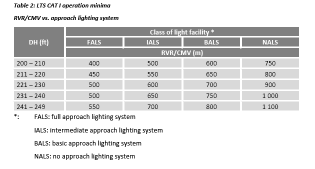 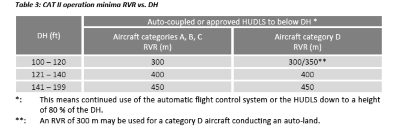 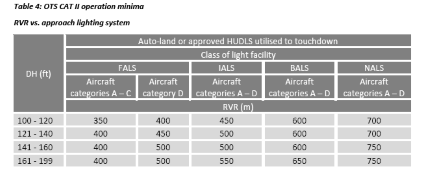 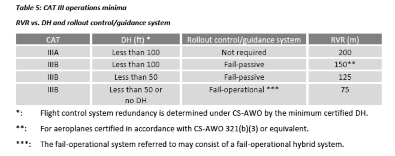 D. OPERATIONAL DEMONSTRATION – AEROPLANESE. OPERATIONAL  DATA COLLECTION (SAMPLE)AMC1 SPA.LVO.105 LVO ( c )  Data collection 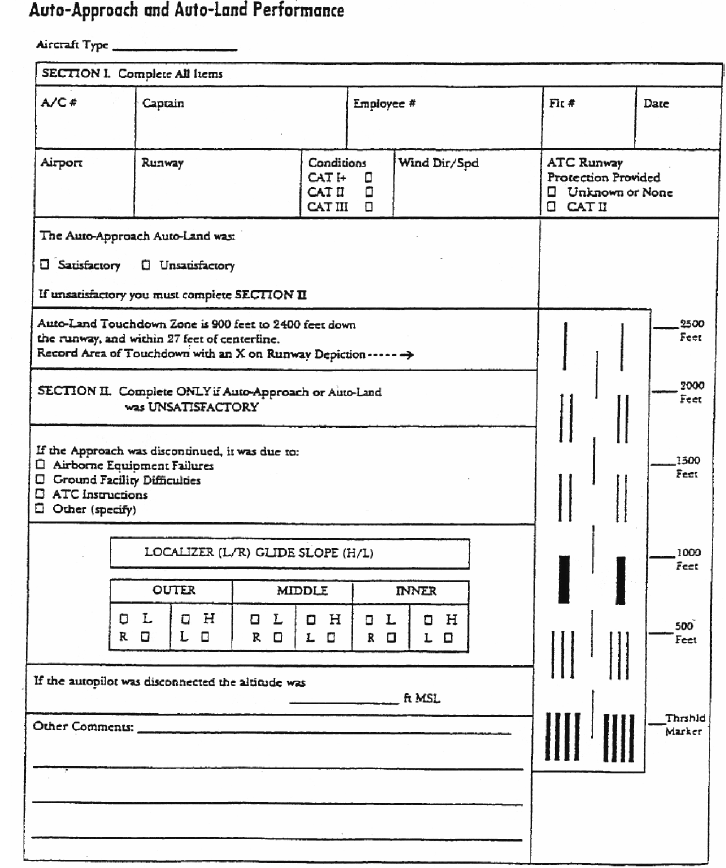 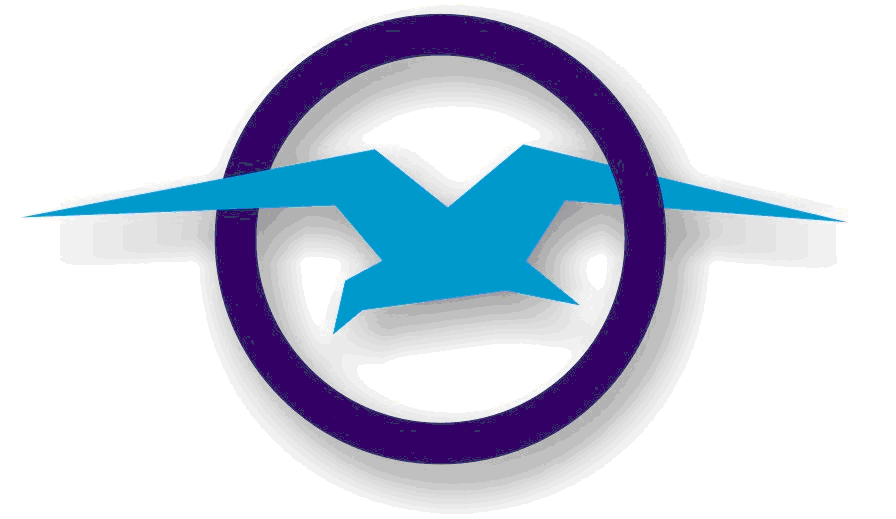 ΑΙΤΗΣΗ ΓΙΑ ΠΙΣΤΟΠΟΙΗΣΗ LVOApplication Form for LVO Approval(Airworthiness & Operational Approval Conformance Document)ΑΙΤΗΣΗ ΓΙΑ ΠΙΣΤΟΠΟΙΗΣΗ LVOApplication Form for LVO Approval(Airworthiness & Operational Approval Conformance Document)ΑΙΤΗΣΗ ΓΙΑ ΠΙΣΤΟΠΟΙΗΣΗ LVOApplication Form for LVO Approval(Airworthiness & Operational Approval Conformance Document)ΑΙΤΗΣΗ ΓΙΑ ΠΙΣΤΟΠΟΙΗΣΗ LVOApplication Form for LVO Approval(Airworthiness & Operational Approval Conformance Document)ΑΙΤΗΣΗ ΓΙΑ ΠΙΣΤΟΠΟΙΗΣΗ LVOApplication Form for LVO Approval(Airworthiness & Operational Approval Conformance Document)ΑΙΤΗΣΗ ΓΙΑ ΠΙΣΤΟΠΟΙΗΣΗ LVOApplication Form for LVO Approval(Airworthiness & Operational Approval Conformance Document)ΑΙΤΗΣΗ ΓΙΑ ΠΙΣΤΟΠΟΙΗΣΗ LVOApplication Form for LVO Approval(Airworthiness & Operational Approval Conformance Document)ΑΙΤΗΣΗ ΓΙΑ ΠΙΣΤΟΠΟΙΗΣΗ LVOApplication Form for LVO Approval(Airworthiness & Operational Approval Conformance Document)ΑΙΤΗΣΗ ΓΙΑ ΠΙΣΤΟΠΟΙΗΣΗ LVOApplication Form for LVO Approval(Airworthiness & Operational Approval Conformance Document)ΑΙΤΗΣΗ ΓΙΑ ΠΙΣΤΟΠΟΙΗΣΗ LVOApplication Form for LVO Approval(Airworthiness & Operational Approval Conformance Document)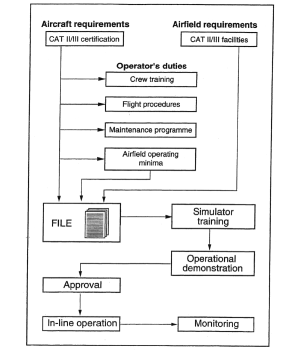 Approval to conduct LVO will be performed in 3 phases (an additional Phase 4 refers to Continuous monitoring by Operator/HCAA of Low Visibility Operations    :Phase 1: Begins when the operator formally submits a CAT II and/or CAT III application for HCAA evaluation.Phase 2: HCAA  evaluates the formal submission for compliance and approves necessary CAT II/III training,  manual revisions, etc;Phase 3: Phase Three is referred to as the Operator ability to conduct CAT II/III operations in accordance with the application evaluated in Phase Two and is the line with operational evaluation of the operator’s application including Trainings/Demonstration Flights/ Checks and periodic reviews etcEnds with HCAA approvalPhase 4: Continuous monitoring by Operator/HCAA of low visibility operations  ( AMC3 SPA.LVO.105 LVO approval (a)-(b)-(c)).Approval to conduct LVO will be performed in 3 phases (an additional Phase 4 refers to Continuous monitoring by Operator/HCAA of Low Visibility Operations    :Phase 1: Begins when the operator formally submits a CAT II and/or CAT III application for HCAA evaluation.Phase 2: HCAA  evaluates the formal submission for compliance and approves necessary CAT II/III training,  manual revisions, etc;Phase 3: Phase Three is referred to as the Operator ability to conduct CAT II/III operations in accordance with the application evaluated in Phase Two and is the line with operational evaluation of the operator’s application including Trainings/Demonstration Flights/ Checks and periodic reviews etcEnds with HCAA approvalPhase 4: Continuous monitoring by Operator/HCAA of low visibility operations  ( AMC3 SPA.LVO.105 LVO approval (a)-(b)-(c)).Approval to conduct LVO will be performed in 3 phases (an additional Phase 4 refers to Continuous monitoring by Operator/HCAA of Low Visibility Operations    :Phase 1: Begins when the operator formally submits a CAT II and/or CAT III application for HCAA evaluation.Phase 2: HCAA  evaluates the formal submission for compliance and approves necessary CAT II/III training,  manual revisions, etc;Phase 3: Phase Three is referred to as the Operator ability to conduct CAT II/III operations in accordance with the application evaluated in Phase Two and is the line with operational evaluation of the operator’s application including Trainings/Demonstration Flights/ Checks and periodic reviews etcEnds with HCAA approvalPhase 4: Continuous monitoring by Operator/HCAA of low visibility operations  ( AMC3 SPA.LVO.105 LVO approval (a)-(b)-(c)).Approval to conduct LVO will be performed in 3 phases (an additional Phase 4 refers to Continuous monitoring by Operator/HCAA of Low Visibility Operations    :Phase 1: Begins when the operator formally submits a CAT II and/or CAT III application for HCAA evaluation.Phase 2: HCAA  evaluates the formal submission for compliance and approves necessary CAT II/III training,  manual revisions, etc;Phase 3: Phase Three is referred to as the Operator ability to conduct CAT II/III operations in accordance with the application evaluated in Phase Two and is the line with operational evaluation of the operator’s application including Trainings/Demonstration Flights/ Checks and periodic reviews etcEnds with HCAA approvalPhase 4: Continuous monitoring by Operator/HCAA of low visibility operations  ( AMC3 SPA.LVO.105 LVO approval (a)-(b)-(c)).Approval to conduct LVO will be performed in 3 phases (an additional Phase 4 refers to Continuous monitoring by Operator/HCAA of Low Visibility Operations    :Phase 1: Begins when the operator formally submits a CAT II and/or CAT III application for HCAA evaluation.Phase 2: HCAA  evaluates the formal submission for compliance and approves necessary CAT II/III training,  manual revisions, etc;Phase 3: Phase Three is referred to as the Operator ability to conduct CAT II/III operations in accordance with the application evaluated in Phase Two and is the line with operational evaluation of the operator’s application including Trainings/Demonstration Flights/ Checks and periodic reviews etcEnds with HCAA approvalPhase 4: Continuous monitoring by Operator/HCAA of low visibility operations  ( AMC3 SPA.LVO.105 LVO approval (a)-(b)-(c)).Approval to conduct LVO will be performed in 3 phases (an additional Phase 4 refers to Continuous monitoring by Operator/HCAA of Low Visibility Operations    :Phase 1: Begins when the operator formally submits a CAT II and/or CAT III application for HCAA evaluation.Phase 2: HCAA  evaluates the formal submission for compliance and approves necessary CAT II/III training,  manual revisions, etc;Phase 3: Phase Three is referred to as the Operator ability to conduct CAT II/III operations in accordance with the application evaluated in Phase Two and is the line with operational evaluation of the operator’s application including Trainings/Demonstration Flights/ Checks and periodic reviews etcEnds with HCAA approvalPhase 4: Continuous monitoring by Operator/HCAA of low visibility operations  ( AMC3 SPA.LVO.105 LVO approval (a)-(b)-(c)).Approval to conduct LVO will be performed in 3 phases (an additional Phase 4 refers to Continuous monitoring by Operator/HCAA of Low Visibility Operations    :Phase 1: Begins when the operator formally submits a CAT II and/or CAT III application for HCAA evaluation.Phase 2: HCAA  evaluates the formal submission for compliance and approves necessary CAT II/III training,  manual revisions, etc;Phase 3: Phase Three is referred to as the Operator ability to conduct CAT II/III operations in accordance with the application evaluated in Phase Two and is the line with operational evaluation of the operator’s application including Trainings/Demonstration Flights/ Checks and periodic reviews etcEnds with HCAA approvalPhase 4: Continuous monitoring by Operator/HCAA of low visibility operations  ( AMC3 SPA.LVO.105 LVO approval (a)-(b)-(c)).Approval to conduct LVO will be performed in 3 phases (an additional Phase 4 refers to Continuous monitoring by Operator/HCAA of Low Visibility Operations    :Phase 1: Begins when the operator formally submits a CAT II and/or CAT III application for HCAA evaluation.Phase 2: HCAA  evaluates the formal submission for compliance and approves necessary CAT II/III training,  manual revisions, etc;Phase 3: Phase Three is referred to as the Operator ability to conduct CAT II/III operations in accordance with the application evaluated in Phase Two and is the line with operational evaluation of the operator’s application including Trainings/Demonstration Flights/ Checks and periodic reviews etcEnds with HCAA approvalPhase 4: Continuous monitoring by Operator/HCAA of low visibility operations  ( AMC3 SPA.LVO.105 LVO approval (a)-(b)-(c)).Approval to conduct LVO will be performed in 3 phases (an additional Phase 4 refers to Continuous monitoring by Operator/HCAA of Low Visibility Operations    :Phase 1: Begins when the operator formally submits a CAT II and/or CAT III application for HCAA evaluation.Phase 2: HCAA  evaluates the formal submission for compliance and approves necessary CAT II/III training,  manual revisions, etc;Phase 3: Phase Three is referred to as the Operator ability to conduct CAT II/III operations in accordance with the application evaluated in Phase Two and is the line with operational evaluation of the operator’s application including Trainings/Demonstration Flights/ Checks and periodic reviews etcEnds with HCAA approvalPhase 4: Continuous monitoring by Operator/HCAA of low visibility operations  ( AMC3 SPA.LVO.105 LVO approval (a)-(b)-(c)).Approval to conduct LVO will be performed in 3 phases (an additional Phase 4 refers to Continuous monitoring by Operator/HCAA of Low Visibility Operations    :Phase 1: Begins when the operator formally submits a CAT II and/or CAT III application for HCAA evaluation.Phase 2: HCAA  evaluates the formal submission for compliance and approves necessary CAT II/III training,  manual revisions, etc;Phase 3: Phase Three is referred to as the Operator ability to conduct CAT II/III operations in accordance with the application evaluated in Phase Two and is the line with operational evaluation of the operator’s application including Trainings/Demonstration Flights/ Checks and periodic reviews etcEnds with HCAA approvalPhase 4: Continuous monitoring by Operator/HCAA of low visibility operations  ( AMC3 SPA.LVO.105 LVO approval (a)-(b)-(c)).Approval to conduct LVO will be performed in 3 phases (an additional Phase 4 refers to Continuous monitoring by Operator/HCAA of Low Visibility Operations    :Phase 1: Begins when the operator formally submits a CAT II and/or CAT III application for HCAA evaluation.Phase 2: HCAA  evaluates the formal submission for compliance and approves necessary CAT II/III training,  manual revisions, etc;Phase 3: Phase Three is referred to as the Operator ability to conduct CAT II/III operations in accordance with the application evaluated in Phase Two and is the line with operational evaluation of the operator’s application including Trainings/Demonstration Flights/ Checks and periodic reviews etcEnds with HCAA approvalPhase 4: Continuous monitoring by Operator/HCAA of low visibility operations  ( AMC3 SPA.LVO.105 LVO approval (a)-(b)-(c)).Approval to conduct LVO will be performed in 3 phases (an additional Phase 4 refers to Continuous monitoring by Operator/HCAA of Low Visibility Operations    :Phase 1: Begins when the operator formally submits a CAT II and/or CAT III application for HCAA evaluation.Phase 2: HCAA  evaluates the formal submission for compliance and approves necessary CAT II/III training,  manual revisions, etc;Phase 3: Phase Three is referred to as the Operator ability to conduct CAT II/III operations in accordance with the application evaluated in Phase Two and is the line with operational evaluation of the operator’s application including Trainings/Demonstration Flights/ Checks and periodic reviews etcEnds with HCAA approvalPhase 4: Continuous monitoring by Operator/HCAA of low visibility operations  ( AMC3 SPA.LVO.105 LVO approval (a)-(b)-(c)).1.  Applicant / Operator1.  Applicant / Operator1.  Applicant / Operator1.  Applicant / Operator1.  Applicant / Operator1.  Applicant / Operator1.  Applicant / Operator1.  Applicant / Operator1.  Applicant / Operator1.  Applicant / Operator1.  Applicant / Operator1.  Applicant / OperatorNameAddressTele-maile-maile-mailContact  personNumber of e-paravolo (fee)   (if applicable)   :Number of e-paravolo (fee)   (if applicable)   :Number of e-paravolo (fee)   (if applicable)   :Number of e-paravolo (fee)   (if applicable)   :Number of e-paravolo (fee)   (if applicable)   :Number of e-paravolo (fee)   (if applicable)   :Number of e-paravolo (fee)   (if applicable)   :Number of e-paravolo (fee)   (if applicable)   :Number of e-paravolo (fee)   (if applicable)   :Number of e-paravolo (fee)   (if applicable)   :Number of e-paravolo (fee)   (if applicable)   :Number of e-paravolo (fee)   (if applicable)   :Date of Submission : Date of Submission : Date of Submission : Date of Submission : Date of Submission : Date of Submission : Date of Submission : Date of Submission : Date of Submission : Date of Submission : Date of Submission : Date of Submission : 2. Aircraft2. Aircraft2. Aircraft2. Aircraft2. Aircraft2. Aircraft2. Aircraft2. Aircraft2. Aircraft2. Aircraft2. Aircraft2. AircraftAircraft TypeAircraft S/NAircraft RegistrationAircraft RegistrationAircraft RegistrationAircraft RegistrationAircraft RegistrationAircraft Registration3. Applicant request for (*)3. Applicant request for (*)3. Applicant request for (*)3. Applicant request for (*)3. Applicant request for (*)3. Applicant request for (*)3. Applicant request for (*)3. Applicant request for (*)3. Applicant request for (*)3. Applicant request for (*)3. Applicant request for (*)3. Applicant request for (*)LTS CAT I                                                                                                     YES                                           SPA.LVO.110(a)   Requested   DH: ………     RVR:…………..                                                                                                     AMC3 SPA.LVO.100 (a)      LTS CAT I                                                                                                     YES                                           SPA.LVO.110(a)   Requested   DH: ………     RVR:…………..                                                                                                     AMC3 SPA.LVO.100 (a)      LTS CAT I                                                                                                     YES                                           SPA.LVO.110(a)   Requested   DH: ………     RVR:…………..                                                                                                     AMC3 SPA.LVO.100 (a)      LTS CAT I                                                                                                     YES                                           SPA.LVO.110(a)   Requested   DH: ………     RVR:…………..                                                                                                     AMC3 SPA.LVO.100 (a)      LTS CAT I                                                                                                     YES                                           SPA.LVO.110(a)   Requested   DH: ………     RVR:…………..                                                                                                     AMC3 SPA.LVO.100 (a)      LTS CAT I                                                                                                     YES                                           SPA.LVO.110(a)   Requested   DH: ………     RVR:…………..                                                                                                     AMC3 SPA.LVO.100 (a)      LTS CAT I                                                                                                     YES                                           SPA.LVO.110(a)   Requested   DH: ………     RVR:…………..                                                                                                     AMC3 SPA.LVO.100 (a)      LTS CAT I                                                                                                     YES                                           SPA.LVO.110(a)   Requested   DH: ………     RVR:…………..                                                                                                     AMC3 SPA.LVO.100 (a)      LTS CAT I                                                                                                     YES                                           SPA.LVO.110(a)   Requested   DH: ………     RVR:…………..                                                                                                     AMC3 SPA.LVO.100 (a)      LTS CAT I                                                                                                     YES                                           SPA.LVO.110(a)   Requested   DH: ………     RVR:…………..                                                                                                     AMC3 SPA.LVO.100 (a)      LTS CAT I                                                                                                     YES                                           SPA.LVO.110(a)   Requested   DH: ………     RVR:…………..                                                                                                     AMC3 SPA.LVO.100 (a)      LTS CAT I                                                                                                     YES                                           SPA.LVO.110(a)   Requested   DH: ………     RVR:…………..                                                                                                     AMC3 SPA.LVO.100 (a)      Approval for CAT II                                                                                 YES                                          SPA.LVO.110(b)      Requested   DH: …………RVR:……….                                                                                                         AMC4 SPA.LVO.100 (a)         Approval for CAT II                                                                                 YES                                          SPA.LVO.110(b)      Requested   DH: …………RVR:……….                                                                                                         AMC4 SPA.LVO.100 (a)         Approval for CAT II                                                                                 YES                                          SPA.LVO.110(b)      Requested   DH: …………RVR:……….                                                                                                         AMC4 SPA.LVO.100 (a)         Approval for CAT II                                                                                 YES                                          SPA.LVO.110(b)      Requested   DH: …………RVR:……….                                                                                                         AMC4 SPA.LVO.100 (a)         Approval for CAT II                                                                                 YES                                          SPA.LVO.110(b)      Requested   DH: …………RVR:……….                                                                                                         AMC4 SPA.LVO.100 (a)         Approval for CAT II                                                                                 YES                                          SPA.LVO.110(b)      Requested   DH: …………RVR:……….                                                                                                         AMC4 SPA.LVO.100 (a)         Approval for CAT II                                                                                 YES                                          SPA.LVO.110(b)      Requested   DH: …………RVR:……….                                                                                                         AMC4 SPA.LVO.100 (a)         Approval for CAT II                                                                                 YES                                          SPA.LVO.110(b)      Requested   DH: …………RVR:……….                                                                                                         AMC4 SPA.LVO.100 (a)         Approval for CAT II                                                                                 YES                                          SPA.LVO.110(b)      Requested   DH: …………RVR:……….                                                                                                         AMC4 SPA.LVO.100 (a)         Approval for CAT II                                                                                 YES                                          SPA.LVO.110(b)      Requested   DH: …………RVR:……….                                                                                                         AMC4 SPA.LVO.100 (a)         Approval for CAT II                                                                                 YES                                          SPA.LVO.110(b)      Requested   DH: …………RVR:……….                                                                                                         AMC4 SPA.LVO.100 (a)         Approval for CAT II                                                                                 YES                                          SPA.LVO.110(b)      Requested   DH: …………RVR:……….                                                                                                         AMC4 SPA.LVO.100 (a)         OTS CAT II SPA.LVO.110                                                                        YES                                         SPA.LVO.110(b)    Requested   DH: ………   RVR:…………                                                                                                        AMC4 SPA.LVO.100 (B)              OTS CAT II SPA.LVO.110                                                                        YES                                         SPA.LVO.110(b)    Requested   DH: ………   RVR:…………                                                                                                        AMC4 SPA.LVO.100 (B)              OTS CAT II SPA.LVO.110                                                                        YES                                         SPA.LVO.110(b)    Requested   DH: ………   RVR:…………                                                                                                        AMC4 SPA.LVO.100 (B)              OTS CAT II SPA.LVO.110                                                                        YES                                         SPA.LVO.110(b)    Requested   DH: ………   RVR:…………                                                                                                        AMC4 SPA.LVO.100 (B)              OTS CAT II SPA.LVO.110                                                                        YES                                         SPA.LVO.110(b)    Requested   DH: ………   RVR:…………                                                                                                        AMC4 SPA.LVO.100 (B)              OTS CAT II SPA.LVO.110                                                                        YES                                         SPA.LVO.110(b)    Requested   DH: ………   RVR:…………                                                                                                        AMC4 SPA.LVO.100 (B)              OTS CAT II SPA.LVO.110                                                                        YES                                         SPA.LVO.110(b)    Requested   DH: ………   RVR:…………                                                                                                        AMC4 SPA.LVO.100 (B)              OTS CAT II SPA.LVO.110                                                                        YES                                         SPA.LVO.110(b)    Requested   DH: ………   RVR:…………                                                                                                        AMC4 SPA.LVO.100 (B)              OTS CAT II SPA.LVO.110                                                                        YES                                         SPA.LVO.110(b)    Requested   DH: ………   RVR:…………                                                                                                        AMC4 SPA.LVO.100 (B)              OTS CAT II SPA.LVO.110                                                                        YES                                         SPA.LVO.110(b)    Requested   DH: ………   RVR:…………                                                                                                        AMC4 SPA.LVO.100 (B)              OTS CAT II SPA.LVO.110                                                                        YES                                         SPA.LVO.110(b)    Requested   DH: ………   RVR:…………                                                                                                        AMC4 SPA.LVO.100 (B)              OTS CAT II SPA.LVO.110                                                                        YES                                         SPA.LVO.110(b)    Requested   DH: ………   RVR:…………                                                                                                        AMC4 SPA.LVO.100 (B)              Approval for CAT IIIa                                                                             YES                                         SPA.LVO.110(b)    Requested   DH: ………    RVR:………….                                                                                                      AMC5 SPA.LVO.100 (a-b-c)     Approval for CAT IIIa                                                                             YES                                         SPA.LVO.110(b)    Requested   DH: ………    RVR:………….                                                                                                      AMC5 SPA.LVO.100 (a-b-c)     Approval for CAT IIIa                                                                             YES                                         SPA.LVO.110(b)    Requested   DH: ………    RVR:………….                                                                                                      AMC5 SPA.LVO.100 (a-b-c)     Approval for CAT IIIa                                                                             YES                                         SPA.LVO.110(b)    Requested   DH: ………    RVR:………….                                                                                                      AMC5 SPA.LVO.100 (a-b-c)     Approval for CAT IIIa                                                                             YES                                         SPA.LVO.110(b)    Requested   DH: ………    RVR:………….                                                                                                      AMC5 SPA.LVO.100 (a-b-c)     Approval for CAT IIIa                                                                             YES                                         SPA.LVO.110(b)    Requested   DH: ………    RVR:………….                                                                                                      AMC5 SPA.LVO.100 (a-b-c)     Approval for CAT IIIa                                                                             YES                                         SPA.LVO.110(b)    Requested   DH: ………    RVR:………….                                                                                                      AMC5 SPA.LVO.100 (a-b-c)     Approval for CAT IIIa                                                                             YES                                         SPA.LVO.110(b)    Requested   DH: ………    RVR:………….                                                                                                      AMC5 SPA.LVO.100 (a-b-c)     Approval for CAT IIIa                                                                             YES                                         SPA.LVO.110(b)    Requested   DH: ………    RVR:………….                                                                                                      AMC5 SPA.LVO.100 (a-b-c)     Approval for CAT IIIa                                                                             YES                                         SPA.LVO.110(b)    Requested   DH: ………    RVR:………….                                                                                                      AMC5 SPA.LVO.100 (a-b-c)     Approval for CAT IIIa                                                                             YES                                         SPA.LVO.110(b)    Requested   DH: ………    RVR:………….                                                                                                      AMC5 SPA.LVO.100 (a-b-c)     Approval for CAT IIIa                                                                             YES                                         SPA.LVO.110(b)    Requested   DH: ………    RVR:………….                                                                                                      AMC5 SPA.LVO.100 (a-b-c)     Approval for CAT IIIb                                                                             YES                                        SPA.LVO.110(b)  Requested   DH: …………RVR:………..                                                                                                       AMC5 SPA.LVO.100 (a-b-c)              Approval for CAT IIIb                                                                             YES                                        SPA.LVO.110(b)  Requested   DH: …………RVR:………..                                                                                                       AMC5 SPA.LVO.100 (a-b-c)              Approval for CAT IIIb                                                                             YES                                        SPA.LVO.110(b)  Requested   DH: …………RVR:………..                                                                                                       AMC5 SPA.LVO.100 (a-b-c)              Approval for CAT IIIb                                                                             YES                                        SPA.LVO.110(b)  Requested   DH: …………RVR:………..                                                                                                       AMC5 SPA.LVO.100 (a-b-c)              Approval for CAT IIIb                                                                             YES                                        SPA.LVO.110(b)  Requested   DH: …………RVR:………..                                                                                                       AMC5 SPA.LVO.100 (a-b-c)              Approval for CAT IIIb                                                                             YES                                        SPA.LVO.110(b)  Requested   DH: …………RVR:………..                                                                                                       AMC5 SPA.LVO.100 (a-b-c)              Approval for CAT IIIb                                                                             YES                                        SPA.LVO.110(b)  Requested   DH: …………RVR:………..                                                                                                       AMC5 SPA.LVO.100 (a-b-c)              Approval for CAT IIIb                                                                             YES                                        SPA.LVO.110(b)  Requested   DH: …………RVR:………..                                                                                                       AMC5 SPA.LVO.100 (a-b-c)              Approval for CAT IIIb                                                                             YES                                        SPA.LVO.110(b)  Requested   DH: …………RVR:………..                                                                                                       AMC5 SPA.LVO.100 (a-b-c)              Approval for CAT IIIb                                                                             YES                                        SPA.LVO.110(b)  Requested   DH: …………RVR:………..                                                                                                       AMC5 SPA.LVO.100 (a-b-c)              Approval for CAT IIIb                                                                             YES                                        SPA.LVO.110(b)  Requested   DH: …………RVR:………..                                                                                                       AMC5 SPA.LVO.100 (a-b-c)              Approval for CAT IIIb                                                                             YES                                        SPA.LVO.110(b)  Requested   DH: …………RVR:………..                                                                                                       AMC5 SPA.LVO.100 (a-b-c)                  LVTO    LVTO    LVTO    LVTO    LVTO    LVTO    LVTO    LVTO    LVTO    LVTO    LVTO    LVTO-Approval for LVTO    lower than 400m RVR     to  150m RVR       YES                                AMC1 SPA.LVO.100     (a)                        -Approval for LVTO    lower than 400m RVR     to  150m RVR       YES                                AMC1 SPA.LVO.100     (a)                        -Approval for LVTO    lower than 400m RVR     to  150m RVR       YES                                AMC1 SPA.LVO.100     (a)                        -Approval for LVTO    lower than 400m RVR     to  150m RVR       YES                                AMC1 SPA.LVO.100     (a)                        -Approval for LVTO    lower than 400m RVR     to  150m RVR       YES                                AMC1 SPA.LVO.100     (a)                        -Approval for LVTO    lower than 400m RVR     to  150m RVR       YES                                AMC1 SPA.LVO.100     (a)                        -Approval for LVTO    lower than 400m RVR     to  150m RVR       YES                                AMC1 SPA.LVO.100     (a)                        -Approval for LVTO    lower than 400m RVR     to  150m RVR       YES                                AMC1 SPA.LVO.100     (a)                        -Approval for LVTO    lower than 400m RVR     to  150m RVR       YES                                AMC1 SPA.LVO.100     (a)                        -Approval for LVTO    lower than 400m RVR     to  150m RVR       YES                                AMC1 SPA.LVO.100     (a)                        -Approval for LVTO    lower than 400m RVR     to  150m RVR       YES                                AMC1 SPA.LVO.100     (a)                        -Approval for LVTO    lower than 400m RVR     to  150m RVR       YES                                AMC1 SPA.LVO.100     (a)                        -Approval for LVTO    between  150m    to 125m   RVR                     YES                               AMC1 SPA.LVO.100      (b)                                                -Approval for LVTO    between  150m    to 125m   RVR                     YES                               AMC1 SPA.LVO.100      (b)                                                -Approval for LVTO    between  150m    to 125m   RVR                     YES                               AMC1 SPA.LVO.100      (b)                                                -Approval for LVTO    between  150m    to 125m   RVR                     YES                               AMC1 SPA.LVO.100      (b)                                                -Approval for LVTO    between  150m    to 125m   RVR                     YES                               AMC1 SPA.LVO.100      (b)                                                -Approval for LVTO    between  150m    to 125m   RVR                     YES                               AMC1 SPA.LVO.100      (b)                                                -Approval for LVTO    between  150m    to 125m   RVR                     YES                               AMC1 SPA.LVO.100      (b)                                                -Approval for LVTO    between  150m    to 125m   RVR                     YES                               AMC1 SPA.LVO.100      (b)                                                -Approval for LVTO    between  150m    to 125m   RVR                     YES                               AMC1 SPA.LVO.100      (b)                                                -Approval for LVTO    between  150m    to 125m   RVR                     YES                               AMC1 SPA.LVO.100      (b)                                                -Approval for LVTO    between  150m    to 125m   RVR                     YES                               AMC1 SPA.LVO.100      (b)                                                -Approval for LVTO    between  150m    to 125m   RVR                     YES                               AMC1 SPA.LVO.100      (b)                                                -Approval for LVTO     between  125m    to 75m   RVR                       YES                               AMC1 SPA.LVO.100      (c)                                                                                  -Approval for LVTO     between  125m    to 75m   RVR                       YES                               AMC1 SPA.LVO.100      (c)                                                                                  -Approval for LVTO     between  125m    to 75m   RVR                       YES                               AMC1 SPA.LVO.100      (c)                                                                                  -Approval for LVTO     between  125m    to 75m   RVR                       YES                               AMC1 SPA.LVO.100      (c)                                                                                  -Approval for LVTO     between  125m    to 75m   RVR                       YES                               AMC1 SPA.LVO.100      (c)                                                                                  -Approval for LVTO     between  125m    to 75m   RVR                       YES                               AMC1 SPA.LVO.100      (c)                                                                                  -Approval for LVTO     between  125m    to 75m   RVR                       YES                               AMC1 SPA.LVO.100      (c)                                                                                  -Approval for LVTO     between  125m    to 75m   RVR                       YES                               AMC1 SPA.LVO.100      (c)                                                                                  -Approval for LVTO     between  125m    to 75m   RVR                       YES                               AMC1 SPA.LVO.100      (c)                                                                                  -Approval for LVTO     between  125m    to 75m   RVR                       YES                               AMC1 SPA.LVO.100      (c)                                                                                  -Approval for LVTO     between  125m    to 75m   RVR                       YES                               AMC1 SPA.LVO.100      (c)                                                                                  -Approval for LVTO     between  125m    to 75m   RVR                       YES                               AMC1 SPA.LVO.100      (c)                                                                                  Αpproach operations utilising an EVS                                                      YES                               SPA.LVO.110(c)         Αpproach operations utilising an EVS                                                      YES                               SPA.LVO.110(c)         Αpproach operations utilising an EVS                                                      YES                               SPA.LVO.110(c)         Αpproach operations utilising an EVS                                                      YES                               SPA.LVO.110(c)         Αpproach operations utilising an EVS                                                      YES                               SPA.LVO.110(c)         Αpproach operations utilising an EVS                                                      YES                               SPA.LVO.110(c)         Αpproach operations utilising an EVS                                                      YES                               SPA.LVO.110(c)         Αpproach operations utilising an EVS                                                      YES                               SPA.LVO.110(c)         Αpproach operations utilising an EVS                                                      YES                               SPA.LVO.110(c)         Αpproach operations utilising an EVS                                                      YES                               SPA.LVO.110(c)         Αpproach operations utilising an EVS                                                      YES                               SPA.LVO.110(c)         Αpproach operations utilising an EVS                                                      YES                               SPA.LVO.110(c)         4.Applicant previous experience in CAT II or CAT III (*)4.Applicant previous experience in CAT II or CAT III (*)4.Applicant previous experience in CAT II or CAT III (*)4.Applicant previous experience in CAT II or CAT III (*)4.Applicant previous experience in CAT II or CAT III (*)4.Applicant previous experience in CAT II or CAT III (*)4.Applicant previous experience in CAT II or CAT III (*)4.Applicant previous experience in CAT II or CAT III (*)4.Applicant previous experience in CAT II or CAT III (*)4.Applicant previous experience in CAT II or CAT III (*)4.Applicant previous experience in CAT II or CAT III (*)4.Applicant previous experience in CAT II or CAT III (*)4.1 Operators with no previous CAT II or CAT III experience  should demonstrate to HCAA  that it has gained a minimum experience of 6 months of CAT I operations on the aircraft type.           Operator to refer experience gained in months : …………………….                                                                                                                                                                         AMC4 SPA.LVO.105 LVO approval4.1 Operators with no previous CAT II or CAT III experience  should demonstrate to HCAA  that it has gained a minimum experience of 6 months of CAT I operations on the aircraft type.           Operator to refer experience gained in months : …………………….                                                                                                                                                                         AMC4 SPA.LVO.105 LVO approval4.1 Operators with no previous CAT II or CAT III experience  should demonstrate to HCAA  that it has gained a minimum experience of 6 months of CAT I operations on the aircraft type.           Operator to refer experience gained in months : …………………….                                                                                                                                                                         AMC4 SPA.LVO.105 LVO approval4.1 Operators with no previous CAT II or CAT III experience  should demonstrate to HCAA  that it has gained a minimum experience of 6 months of CAT I operations on the aircraft type.           Operator to refer experience gained in months : …………………….                                                                                                                                                                         AMC4 SPA.LVO.105 LVO approval4.1 Operators with no previous CAT II or CAT III experience  should demonstrate to HCAA  that it has gained a minimum experience of 6 months of CAT I operations on the aircraft type.           Operator to refer experience gained in months : …………………….                                                                                                                                                                         AMC4 SPA.LVO.105 LVO approval4.1 Operators with no previous CAT II or CAT III experience  should demonstrate to HCAA  that it has gained a minimum experience of 6 months of CAT I operations on the aircraft type.           Operator to refer experience gained in months : …………………….                                                                                                                                                                         AMC4 SPA.LVO.105 LVO approval4.1 Operators with no previous CAT II or CAT III experience  should demonstrate to HCAA  that it has gained a minimum experience of 6 months of CAT I operations on the aircraft type.           Operator to refer experience gained in months : …………………….                                                                                                                                                                         AMC4 SPA.LVO.105 LVO approval4.1 Operators with no previous CAT II or CAT III experience  should demonstrate to HCAA  that it has gained a minimum experience of 6 months of CAT I operations on the aircraft type.           Operator to refer experience gained in months : …………………….                                                                                                                                                                         AMC4 SPA.LVO.105 LVO approval4.1 Operators with no previous CAT II or CAT III experience  should demonstrate to HCAA  that it has gained a minimum experience of 6 months of CAT I operations on the aircraft type.           Operator to refer experience gained in months : …………………….                                                                                                                                                                         AMC4 SPA.LVO.105 LVO approval4.1 Operators with no previous CAT II or CAT III experience  should demonstrate to HCAA  that it has gained a minimum experience of 6 months of CAT I operations on the aircraft type.           Operator to refer experience gained in months : …………………….                                                                                                                                                                         AMC4 SPA.LVO.105 LVO approval4.1 Operators with no previous CAT II or CAT III experience  should demonstrate to HCAA  that it has gained a minimum experience of 6 months of CAT I operations on the aircraft type.           Operator to refer experience gained in months : …………………….                                                                                                                                                                         AMC4 SPA.LVO.105 LVO approval4.1 Operators with no previous CAT II or CAT III experience  should demonstrate to HCAA  that it has gained a minimum experience of 6 months of CAT I operations on the aircraft type.           Operator to refer experience gained in months : …………………….                                                                                                                                                                         AMC4 SPA.LVO.105 LVO approval4.2 Applicant has to refer to previous experience gained with the requested aircraft type mentioning number of Approaches performed .CAT II Approaches:   …………………..CAT IIIa Approaches:………………….CAT IIIb Approaches:………………….Yes         No 4.2 Applicant has to refer to previous experience gained with the requested aircraft type mentioning number of Approaches performed .CAT II Approaches:   …………………..CAT IIIa Approaches:………………….CAT IIIb Approaches:………………….Yes         No 4.2 Applicant has to refer to previous experience gained with the requested aircraft type mentioning number of Approaches performed .CAT II Approaches:   …………………..CAT IIIa Approaches:………………….CAT IIIb Approaches:………………….Yes         No 4.2 Applicant has to refer to previous experience gained with the requested aircraft type mentioning number of Approaches performed .CAT II Approaches:   …………………..CAT IIIa Approaches:………………….CAT IIIb Approaches:………………….Yes         No 4.2 Applicant has to refer to previous experience gained with the requested aircraft type mentioning number of Approaches performed .CAT II Approaches:   …………………..CAT IIIa Approaches:………………….CAT IIIb Approaches:………………….Yes         No 4.2 Applicant has to refer to previous experience gained with the requested aircraft type mentioning number of Approaches performed .CAT II Approaches:   …………………..CAT IIIa Approaches:………………….CAT IIIb Approaches:………………….Yes         No 4.2 Applicant has to refer to previous experience gained with the requested aircraft type mentioning number of Approaches performed .CAT II Approaches:   …………………..CAT IIIa Approaches:………………….CAT IIIb Approaches:………………….Yes         No 4.2 Applicant has to refer to previous experience gained with the requested aircraft type mentioning number of Approaches performed .CAT II Approaches:   …………………..CAT IIIa Approaches:………………….CAT IIIb Approaches:………………….Yes         No 4.2 Applicant has to refer to previous experience gained with the requested aircraft type mentioning number of Approaches performed .CAT II Approaches:   …………………..CAT IIIa Approaches:………………….CAT IIIb Approaches:………………….Yes         No 4.2 Applicant has to refer to previous experience gained with the requested aircraft type mentioning number of Approaches performed .CAT II Approaches:   …………………..CAT IIIa Approaches:………………….CAT IIIb Approaches:………………….Yes         No 4.2 Applicant has to refer to previous experience gained with the requested aircraft type mentioning number of Approaches performed .CAT II Approaches:   …………………..CAT IIIa Approaches:………………….CAT IIIb Approaches:………………….Yes         No 4.2 Applicant has to refer to previous experience gained with the requested aircraft type mentioning number of Approaches performed .CAT II Approaches:   …………………..CAT IIIa Approaches:………………….CAT IIIb Approaches:………………….Yes         No 4.3 Applicant has to refer to proposed number of approached that will be performed during the Demonstration Flights   (Phase 3) Proposed number of Approaches :…………………………………….Yes         No       N/A   4.3 Applicant has to refer to proposed number of approached that will be performed during the Demonstration Flights   (Phase 3) Proposed number of Approaches :…………………………………….Yes         No       N/A   4.3 Applicant has to refer to proposed number of approached that will be performed during the Demonstration Flights   (Phase 3) Proposed number of Approaches :…………………………………….Yes         No       N/A   4.3 Applicant has to refer to proposed number of approached that will be performed during the Demonstration Flights   (Phase 3) Proposed number of Approaches :…………………………………….Yes         No       N/A   4.3 Applicant has to refer to proposed number of approached that will be performed during the Demonstration Flights   (Phase 3) Proposed number of Approaches :…………………………………….Yes         No       N/A   4.3 Applicant has to refer to proposed number of approached that will be performed during the Demonstration Flights   (Phase 3) Proposed number of Approaches :…………………………………….Yes         No       N/A   4.3 Applicant has to refer to proposed number of approached that will be performed during the Demonstration Flights   (Phase 3) Proposed number of Approaches :…………………………………….Yes         No       N/A   4.3 Applicant has to refer to proposed number of approached that will be performed during the Demonstration Flights   (Phase 3) Proposed number of Approaches :…………………………………….Yes         No       N/A   4.3 Applicant has to refer to proposed number of approached that will be performed during the Demonstration Flights   (Phase 3) Proposed number of Approaches :…………………………………….Yes         No       N/A   4.3 Applicant has to refer to proposed number of approached that will be performed during the Demonstration Flights   (Phase 3) Proposed number of Approaches :…………………………………….Yes         No       N/A   4.3 Applicant has to refer to proposed number of approached that will be performed during the Demonstration Flights   (Phase 3) Proposed number of Approaches :…………………………………….Yes         No       N/A   4.3 Applicant has to refer to proposed number of approached that will be performed during the Demonstration Flights   (Phase 3) Proposed number of Approaches :…………………………………….Yes         No       N/A   4.4 The operator should establish a reporting system to enable checks and periodic reviews to be made during the operational evaluation period before the operator is approved to conduct CAT II or III operations. AMC2. SPA.LVO.105 LVO(b)(1) approval4.4 The operator should establish a reporting system to enable checks and periodic reviews to be made during the operational evaluation period before the operator is approved to conduct CAT II or III operations. AMC2. SPA.LVO.105 LVO(b)(1) approval4.4 The operator should establish a reporting system to enable checks and periodic reviews to be made during the operational evaluation period before the operator is approved to conduct CAT II or III operations. AMC2. SPA.LVO.105 LVO(b)(1) approval4.4 The operator should establish a reporting system to enable checks and periodic reviews to be made during the operational evaluation period before the operator is approved to conduct CAT II or III operations. AMC2. SPA.LVO.105 LVO(b)(1) approval4.4 The operator should establish a reporting system to enable checks and periodic reviews to be made during the operational evaluation period before the operator is approved to conduct CAT II or III operations. AMC2. SPA.LVO.105 LVO(b)(1) approval4.4 The operator should establish a reporting system to enable checks and periodic reviews to be made during the operational evaluation period before the operator is approved to conduct CAT II or III operations. AMC2. SPA.LVO.105 LVO(b)(1) approval4.4 The operator should establish a reporting system to enable checks and periodic reviews to be made during the operational evaluation period before the operator is approved to conduct CAT II or III operations. AMC2. SPA.LVO.105 LVO(b)(1) approval4.4 The operator should establish a reporting system to enable checks and periodic reviews to be made during the operational evaluation period before the operator is approved to conduct CAT II or III operations. AMC2. SPA.LVO.105 LVO(b)(1) approval4.4 The operator should establish a reporting system to enable checks and periodic reviews to be made during the operational evaluation period before the operator is approved to conduct CAT II or III operations. AMC2. SPA.LVO.105 LVO(b)(1) approval4.4 The operator should establish a reporting system to enable checks and periodic reviews to be made during the operational evaluation period before the operator is approved to conduct CAT II or III operations. AMC2. SPA.LVO.105 LVO(b)(1) approval4.4 The operator should establish a reporting system to enable checks and periodic reviews to be made during the operational evaluation period before the operator is approved to conduct CAT II or III operations. AMC2. SPA.LVO.105 LVO(b)(1) approval4.4 The operator should establish a reporting system to enable checks and periodic reviews to be made during the operational evaluation period before the operator is approved to conduct CAT II or III operations. AMC2. SPA.LVO.105 LVO(b)(1) approval4.5 The operator should establish a reporting system to enable checks and periodic reviews to be made during the operational evaluation period before the operator is approved to conduct CAT II or III operations. AMC2 SPA.LVO.105 (b) (2) LVO approval4.5 The operator should establish a reporting system to enable checks and periodic reviews to be made during the operational evaluation period before the operator is approved to conduct CAT II or III operations. AMC2 SPA.LVO.105 (b) (2) LVO approval4.5 The operator should establish a reporting system to enable checks and periodic reviews to be made during the operational evaluation period before the operator is approved to conduct CAT II or III operations. AMC2 SPA.LVO.105 (b) (2) LVO approval4.5 The operator should establish a reporting system to enable checks and periodic reviews to be made during the operational evaluation period before the operator is approved to conduct CAT II or III operations. AMC2 SPA.LVO.105 (b) (2) LVO approval4.5 The operator should establish a reporting system to enable checks and periodic reviews to be made during the operational evaluation period before the operator is approved to conduct CAT II or III operations. AMC2 SPA.LVO.105 (b) (2) LVO approval4.5 The operator should establish a reporting system to enable checks and periodic reviews to be made during the operational evaluation period before the operator is approved to conduct CAT II or III operations. AMC2 SPA.LVO.105 (b) (2) LVO approval4.5 The operator should establish a reporting system to enable checks and periodic reviews to be made during the operational evaluation period before the operator is approved to conduct CAT II or III operations. AMC2 SPA.LVO.105 (b) (2) LVO approval4.5 The operator should establish a reporting system to enable checks and periodic reviews to be made during the operational evaluation period before the operator is approved to conduct CAT II or III operations. AMC2 SPA.LVO.105 (b) (2) LVO approval4.5 The operator should establish a reporting system to enable checks and periodic reviews to be made during the operational evaluation period before the operator is approved to conduct CAT II or III operations. AMC2 SPA.LVO.105 (b) (2) LVO approval4.5 The operator should establish a reporting system to enable checks and periodic reviews to be made during the operational evaluation period before the operator is approved to conduct CAT II or III operations. AMC2 SPA.LVO.105 (b) (2) LVO approval4.5 The operator should establish a reporting system to enable checks and periodic reviews to be made during the operational evaluation period before the operator is approved to conduct CAT II or III operations. AMC2 SPA.LVO.105 (b) (2) LVO approval4.5 The operator should establish a reporting system to enable checks and periodic reviews to be made during the operational evaluation period before the operator is approved to conduct CAT II or III operations. AMC2 SPA.LVO.105 (b) (2) LVO approvalPART 1    AirworthinessSPA.LVO.110 General operating requirements(b) The operator shall only conduct CAT II, OTS CAT II or CAT III operations if: (1) each aircraft concerned is certified for operations with a decision height (DH) below 200 ft, or no DH, and equipped in accordance with the applicable airworthiness requirements;PART 1    AirworthinessSPA.LVO.110 General operating requirements(b) The operator shall only conduct CAT II, OTS CAT II or CAT III operations if: (1) each aircraft concerned is certified for operations with a decision height (DH) below 200 ft, or no DH, and equipped in accordance with the applicable airworthiness requirements;PART 1    AirworthinessSPA.LVO.110 General operating requirements(b) The operator shall only conduct CAT II, OTS CAT II or CAT III operations if: (1) each aircraft concerned is certified for operations with a decision height (DH) below 200 ft, or no DH, and equipped in accordance with the applicable airworthiness requirements;PART 1    AirworthinessSPA.LVO.110 General operating requirements(b) The operator shall only conduct CAT II, OTS CAT II or CAT III operations if: (1) each aircraft concerned is certified for operations with a decision height (DH) below 200 ft, or no DH, and equipped in accordance with the applicable airworthiness requirements;PART 1    AirworthinessSPA.LVO.110 General operating requirements(b) The operator shall only conduct CAT II, OTS CAT II or CAT III operations if: (1) each aircraft concerned is certified for operations with a decision height (DH) below 200 ft, or no DH, and equipped in accordance with the applicable airworthiness requirements;PART 1    AirworthinessSPA.LVO.110 General operating requirements(b) The operator shall only conduct CAT II, OTS CAT II or CAT III operations if: (1) each aircraft concerned is certified for operations with a decision height (DH) below 200 ft, or no DH, and equipped in accordance with the applicable airworthiness requirements;PART 1    AirworthinessSPA.LVO.110 General operating requirements(b) The operator shall only conduct CAT II, OTS CAT II or CAT III operations if: (1) each aircraft concerned is certified for operations with a decision height (DH) below 200 ft, or no DH, and equipped in accordance with the applicable airworthiness requirements;PART 1    AirworthinessSPA.LVO.110 General operating requirements(b) The operator shall only conduct CAT II, OTS CAT II or CAT III operations if: (1) each aircraft concerned is certified for operations with a decision height (DH) below 200 ft, or no DH, and equipped in accordance with the applicable airworthiness requirements;PART 1    AirworthinessSPA.LVO.110 General operating requirements(b) The operator shall only conduct CAT II, OTS CAT II or CAT III operations if: (1) each aircraft concerned is certified for operations with a decision height (DH) below 200 ft, or no DH, and equipped in accordance with the applicable airworthiness requirements;PART 1    AirworthinessSPA.LVO.110 General operating requirements(b) The operator shall only conduct CAT II, OTS CAT II or CAT III operations if: (1) each aircraft concerned is certified for operations with a decision height (DH) below 200 ft, or no DH, and equipped in accordance with the applicable airworthiness requirements;PART 1    AirworthinessSPA.LVO.110 General operating requirements(b) The operator shall only conduct CAT II, OTS CAT II or CAT III operations if: (1) each aircraft concerned is certified for operations with a decision height (DH) below 200 ft, or no DH, and equipped in accordance with the applicable airworthiness requirements;PART 1    AirworthinessSPA.LVO.110 General operating requirements(b) The operator shall only conduct CAT II, OTS CAT II or CAT III operations if: (1) each aircraft concerned is certified for operations with a decision height (DH) below 200 ft, or no DH, and equipped in accordance with the applicable airworthiness requirements;5.Type Design Approval  (*)5.Type Design Approval  (*)5.Type Design Approval  (*)5.Type Design Approval  (*)5.Type Design Approval  (*)5.Type Design Approval  (*)5.Type Design Approval  (*)5.Type Design Approval  (*)5.Type Design Approval  (*)5.Type Design Approval  (*)5.Type Design Approval  (*)5.Type Design Approval  (*)5.1 The AWO    type design approval is reflected in:   (*) 5.1 The AWO    type design approval is reflected in:   (*) 5.1 The AWO    type design approval is reflected in:   (*) 5.1 The AWO    type design approval is reflected in:   (*) 5.1 The AWO    type design approval is reflected in:   (*) 5.1 The AWO    type design approval is reflected in:   (*) 5.1 The AWO    type design approval is reflected in:   (*) 5.1 The AWO    type design approval is reflected in:   (*) 5.1 The AWO    type design approval is reflected in:   (*) 5.1 The AWO    type design approval is reflected in:   (*) 5.1 The AWO    type design approval is reflected in:   (*) 5.1 The AWO    type design approval is reflected in:   (*) Type CertificateType CertificateType CertificateYes    No   No   No   No   Type Certificate Data sheetType Certificate Data sheetType Certificate Data sheetYes    No   No   No   No   AFMAFMAFMYes    No   No   No   No   Supplement Type Certificate Supplement Type Certificate Supplement Type Certificate Yes    No   No   No   No   AFM supplement                                             AFM supplement                                             AFM supplement                                             Yes    No   No   No   No   Service Bulletin                                    Service Bulletin                                    Service Bulletin                                    Yes    No   No   No   No   Service Letter           Service Letter           Service Letter           Yes   No   No   No   No   Other (specify)       Other (specify)       Other (specify)       Yes    No   No   No   No   HCAA Note: Applicant to attach the evidenceHCAA Note: Applicant to attach the evidenceHCAA Note: Applicant to attach the evidenceHCAA Note: Applicant to attach the evidenceHCAA Note: Applicant to attach the evidenceHCAA Note: Applicant to attach the evidenceHCAA Note: Applicant to attach the evidenceHCAA Note: Applicant to attach the evidenceHCAA Note: Applicant to attach the evidenceHCAA Note: Applicant to attach the evidenceHCAA Note: Applicant to attach the evidenceAircraft flight control system is certified as :Fail-passive flight control system :               Yes    Fail –operational                                  :               Yes   HCAA Note: Applicant to attach the evidenceAircraft flight control system is certified as :Fail-passive flight control system :               Yes    Fail –operational                                  :               Yes   HCAA Note: Applicant to attach the evidenceAircraft flight control system is certified as :Fail-passive flight control system :               Yes    Fail –operational                                  :               Yes   HCAA Note: Applicant to attach the evidenceAircraft flight control system is certified as :Fail-passive flight control system :               Yes    Fail –operational                                  :               Yes   HCAA Note: Applicant to attach the evidenceAircraft flight control system is certified as :Fail-passive flight control system :               Yes    Fail –operational                                  :               Yes   HCAA Note: Applicant to attach the evidenceAircraft flight control system is certified as :Fail-passive flight control system :               Yes    Fail –operational                                  :               Yes   HCAA Note: Applicant to attach the evidenceAircraft flight control system is certified as :Fail-passive flight control system :               Yes    Fail –operational                                  :               Yes   HCAA Note: Applicant to attach the evidenceAircraft flight control system is certified as :Fail-passive flight control system :               Yes    Fail –operational                                  :               Yes   HCAA Note: Applicant to attach the evidenceAircraft flight control system is certified as :Fail-passive flight control system :               Yes    Fail –operational                                  :               Yes   HCAA Note: Applicant to attach the evidenceAircraft flight control system is certified as :Fail-passive flight control system :               Yes    Fail –operational                                  :               Yes   HCAA Note: Applicant to attach the evidenceAircraft flight control system is certified as :Fail-passive flight control system :               Yes    Fail –operational                                  :               Yes   HCAA Note: Applicant to attach the evidence5.2  Maintenance program (*)5.2  Maintenance program (*)5.2  Maintenance program (*)5.2  Maintenance program (*)5.2  Maintenance program (*)5.2  Maintenance program (*)5.2  Maintenance program (*)5.2  Maintenance program (*)5.2  Maintenance program (*)5.2  Maintenance program (*)5.2  Maintenance program (*)5.2  Maintenance program (*)Applicant has to submit sections of the approved  Maintenance Program (AMP) related to LVO systems  for the aeroplaneYes   Maintenance instructions for the Category II or III autoland equipment must be incorporated by the operator  and included in the Approved Maintenance Program (AMP) for the aeroplane.AMC5 SPA.LVO.105 LVO approvalApplicant has to submit sections of the approved  Maintenance Program (AMP) related to LVO systems  for the aeroplaneYes   Maintenance instructions for the Category II or III autoland equipment must be incorporated by the operator  and included in the Approved Maintenance Program (AMP) for the aeroplane.AMC5 SPA.LVO.105 LVO approvalApplicant has to submit sections of the approved  Maintenance Program (AMP) related to LVO systems  for the aeroplaneYes   Maintenance instructions for the Category II or III autoland equipment must be incorporated by the operator  and included in the Approved Maintenance Program (AMP) for the aeroplane.AMC5 SPA.LVO.105 LVO approvalApplicant has to submit sections of the approved  Maintenance Program (AMP) related to LVO systems  for the aeroplaneYes   Maintenance instructions for the Category II or III autoland equipment must be incorporated by the operator  and included in the Approved Maintenance Program (AMP) for the aeroplane.AMC5 SPA.LVO.105 LVO approvalApplicant has to submit sections of the approved  Maintenance Program (AMP) related to LVO systems  for the aeroplaneYes   Maintenance instructions for the Category II or III autoland equipment must be incorporated by the operator  and included in the Approved Maintenance Program (AMP) for the aeroplane.AMC5 SPA.LVO.105 LVO approvalApplicant has to submit sections of the approved  Maintenance Program (AMP) related to LVO systems  for the aeroplaneYes   Maintenance instructions for the Category II or III autoland equipment must be incorporated by the operator  and included in the Approved Maintenance Program (AMP) for the aeroplane.AMC5 SPA.LVO.105 LVO approvalApplicant has to submit sections of the approved  Maintenance Program (AMP) related to LVO systems  for the aeroplaneYes   Maintenance instructions for the Category II or III autoland equipment must be incorporated by the operator  and included in the Approved Maintenance Program (AMP) for the aeroplane.AMC5 SPA.LVO.105 LVO approvalApplicant has to submit sections of the approved  Maintenance Program (AMP) related to LVO systems  for the aeroplaneYes   Maintenance instructions for the Category II or III autoland equipment must be incorporated by the operator  and included in the Approved Maintenance Program (AMP) for the aeroplane.AMC5 SPA.LVO.105 LVO approvalApplicant has to submit sections of the approved  Maintenance Program (AMP) related to LVO systems  for the aeroplaneYes   Maintenance instructions for the Category II or III autoland equipment must be incorporated by the operator  and included in the Approved Maintenance Program (AMP) for the aeroplane.AMC5 SPA.LVO.105 LVO approvalApplicant has to submit sections of the approved  Maintenance Program (AMP) related to LVO systems  for the aeroplaneYes   Maintenance instructions for the Category II or III autoland equipment must be incorporated by the operator  and included in the Approved Maintenance Program (AMP) for the aeroplane.AMC5 SPA.LVO.105 LVO approvalApplicant has to submit sections of the approved  Maintenance Program (AMP) related to LVO systems  for the aeroplaneYes   Maintenance instructions for the Category II or III autoland equipment must be incorporated by the operator  and included in the Approved Maintenance Program (AMP) for the aeroplane.AMC5 SPA.LVO.105 LVO approvalApplicant has to submit sections of the approved  Maintenance Program (AMP) related to LVO systems  for the aeroplaneYes   Maintenance instructions for the Category II or III autoland equipment must be incorporated by the operator  and included in the Approved Maintenance Program (AMP) for the aeroplane.AMC5 SPA.LVO.105 LVO approval5.3  MEL (*)5.3  MEL (*)5.3  MEL (*)5.3  MEL (*)5.3  MEL (*)5.3  MEL (*)5.3  MEL (*)5.3  MEL (*)5.3  MEL (*)5.3  MEL (*)5.3  MEL (*)5.3  MEL (*)Applicant has to submit sections of the approved  MEL related to LVO systems  for the aeroplaneYes   Minimum Equipment List (MEL)  must be clearly identify the  equipments/systems that must be installed and serviceable at the commencement of a Low Visibility Take Off or a Category II or III .(a) The operator shall include the minimum equipment that has to be serviceable at the commencement of an LVO in accordance with the aircraft flight manual (AFM) or other approved document in the operations manual or procedures manual, as applicable.(b) The pilot-in-command/commander shall be satisfied that the status of the aircraft and of the relevant airborne systems is appropriate for the specific operation to be conducted.SPA.LVO.130 Minimum equipmentApplicant has to submit sections of the approved  MEL related to LVO systems  for the aeroplaneYes   Minimum Equipment List (MEL)  must be clearly identify the  equipments/systems that must be installed and serviceable at the commencement of a Low Visibility Take Off or a Category II or III .(a) The operator shall include the minimum equipment that has to be serviceable at the commencement of an LVO in accordance with the aircraft flight manual (AFM) or other approved document in the operations manual or procedures manual, as applicable.(b) The pilot-in-command/commander shall be satisfied that the status of the aircraft and of the relevant airborne systems is appropriate for the specific operation to be conducted.SPA.LVO.130 Minimum equipmentApplicant has to submit sections of the approved  MEL related to LVO systems  for the aeroplaneYes   Minimum Equipment List (MEL)  must be clearly identify the  equipments/systems that must be installed and serviceable at the commencement of a Low Visibility Take Off or a Category II or III .(a) The operator shall include the minimum equipment that has to be serviceable at the commencement of an LVO in accordance with the aircraft flight manual (AFM) or other approved document in the operations manual or procedures manual, as applicable.(b) The pilot-in-command/commander shall be satisfied that the status of the aircraft and of the relevant airborne systems is appropriate for the specific operation to be conducted.SPA.LVO.130 Minimum equipmentApplicant has to submit sections of the approved  MEL related to LVO systems  for the aeroplaneYes   Minimum Equipment List (MEL)  must be clearly identify the  equipments/systems that must be installed and serviceable at the commencement of a Low Visibility Take Off or a Category II or III .(a) The operator shall include the minimum equipment that has to be serviceable at the commencement of an LVO in accordance with the aircraft flight manual (AFM) or other approved document in the operations manual or procedures manual, as applicable.(b) The pilot-in-command/commander shall be satisfied that the status of the aircraft and of the relevant airborne systems is appropriate for the specific operation to be conducted.SPA.LVO.130 Minimum equipmentApplicant has to submit sections of the approved  MEL related to LVO systems  for the aeroplaneYes   Minimum Equipment List (MEL)  must be clearly identify the  equipments/systems that must be installed and serviceable at the commencement of a Low Visibility Take Off or a Category II or III .(a) The operator shall include the minimum equipment that has to be serviceable at the commencement of an LVO in accordance with the aircraft flight manual (AFM) or other approved document in the operations manual or procedures manual, as applicable.(b) The pilot-in-command/commander shall be satisfied that the status of the aircraft and of the relevant airborne systems is appropriate for the specific operation to be conducted.SPA.LVO.130 Minimum equipmentApplicant has to submit sections of the approved  MEL related to LVO systems  for the aeroplaneYes   Minimum Equipment List (MEL)  must be clearly identify the  equipments/systems that must be installed and serviceable at the commencement of a Low Visibility Take Off or a Category II or III .(a) The operator shall include the minimum equipment that has to be serviceable at the commencement of an LVO in accordance with the aircraft flight manual (AFM) or other approved document in the operations manual or procedures manual, as applicable.(b) The pilot-in-command/commander shall be satisfied that the status of the aircraft and of the relevant airborne systems is appropriate for the specific operation to be conducted.SPA.LVO.130 Minimum equipmentApplicant has to submit sections of the approved  MEL related to LVO systems  for the aeroplaneYes   Minimum Equipment List (MEL)  must be clearly identify the  equipments/systems that must be installed and serviceable at the commencement of a Low Visibility Take Off or a Category II or III .(a) The operator shall include the minimum equipment that has to be serviceable at the commencement of an LVO in accordance with the aircraft flight manual (AFM) or other approved document in the operations manual or procedures manual, as applicable.(b) The pilot-in-command/commander shall be satisfied that the status of the aircraft and of the relevant airborne systems is appropriate for the specific operation to be conducted.SPA.LVO.130 Minimum equipmentApplicant has to submit sections of the approved  MEL related to LVO systems  for the aeroplaneYes   Minimum Equipment List (MEL)  must be clearly identify the  equipments/systems that must be installed and serviceable at the commencement of a Low Visibility Take Off or a Category II or III .(a) The operator shall include the minimum equipment that has to be serviceable at the commencement of an LVO in accordance with the aircraft flight manual (AFM) or other approved document in the operations manual or procedures manual, as applicable.(b) The pilot-in-command/commander shall be satisfied that the status of the aircraft and of the relevant airborne systems is appropriate for the specific operation to be conducted.SPA.LVO.130 Minimum equipmentApplicant has to submit sections of the approved  MEL related to LVO systems  for the aeroplaneYes   Minimum Equipment List (MEL)  must be clearly identify the  equipments/systems that must be installed and serviceable at the commencement of a Low Visibility Take Off or a Category II or III .(a) The operator shall include the minimum equipment that has to be serviceable at the commencement of an LVO in accordance with the aircraft flight manual (AFM) or other approved document in the operations manual or procedures manual, as applicable.(b) The pilot-in-command/commander shall be satisfied that the status of the aircraft and of the relevant airborne systems is appropriate for the specific operation to be conducted.SPA.LVO.130 Minimum equipmentApplicant has to submit sections of the approved  MEL related to LVO systems  for the aeroplaneYes   Minimum Equipment List (MEL)  must be clearly identify the  equipments/systems that must be installed and serviceable at the commencement of a Low Visibility Take Off or a Category II or III .(a) The operator shall include the minimum equipment that has to be serviceable at the commencement of an LVO in accordance with the aircraft flight manual (AFM) or other approved document in the operations manual or procedures manual, as applicable.(b) The pilot-in-command/commander shall be satisfied that the status of the aircraft and of the relevant airborne systems is appropriate for the specific operation to be conducted.SPA.LVO.130 Minimum equipmentApplicant has to submit sections of the approved  MEL related to LVO systems  for the aeroplaneYes   Minimum Equipment List (MEL)  must be clearly identify the  equipments/systems that must be installed and serviceable at the commencement of a Low Visibility Take Off or a Category II or III .(a) The operator shall include the minimum equipment that has to be serviceable at the commencement of an LVO in accordance with the aircraft flight manual (AFM) or other approved document in the operations manual or procedures manual, as applicable.(b) The pilot-in-command/commander shall be satisfied that the status of the aircraft and of the relevant airborne systems is appropriate for the specific operation to be conducted.SPA.LVO.130 Minimum equipmentApplicant has to submit sections of the approved  MEL related to LVO systems  for the aeroplaneYes   Minimum Equipment List (MEL)  must be clearly identify the  equipments/systems that must be installed and serviceable at the commencement of a Low Visibility Take Off or a Category II or III .(a) The operator shall include the minimum equipment that has to be serviceable at the commencement of an LVO in accordance with the aircraft flight manual (AFM) or other approved document in the operations manual or procedures manual, as applicable.(b) The pilot-in-command/commander shall be satisfied that the status of the aircraft and of the relevant airborne systems is appropriate for the specific operation to be conducted.SPA.LVO.130 Minimum equipment5.4 Periodic operational sampling  (**)5.4 Periodic operational sampling  (**)5.4 Periodic operational sampling  (**)5.4 Periodic operational sampling  (**)5.4 Periodic operational sampling  (**)5.4 Periodic operational sampling  (**)5.4 Periodic operational sampling  (**)5.4 Periodic operational sampling  (**)5.4 Periodic operational sampling  (**)5.4 Periodic operational sampling  (**)5.4 Periodic operational sampling  (**)5.4 Periodic operational sampling  (**)Procedures for periodic maintenance of systems ground check, and systems flight check, as applicable. For example, following a heavy maintenance, suitable checks may need to be performed prior to return to serviceProcedures for periodic maintenance of systems ground check, and systems flight check, as applicable. For example, following a heavy maintenance, suitable checks may need to be performed prior to return to serviceProcedures for periodic maintenance of systems ground check, and systems flight check, as applicable. For example, following a heavy maintenance, suitable checks may need to be performed prior to return to serviceProcedures for periodic maintenance of systems ground check, and systems flight check, as applicable. For example, following a heavy maintenance, suitable checks may need to be performed prior to return to serviceProcedures for periodic maintenance of systems ground check, and systems flight check, as applicable. For example, following a heavy maintenance, suitable checks may need to be performed prior to return to serviceProcedures for periodic maintenance of systems ground check, and systems flight check, as applicable. For example, following a heavy maintenance, suitable checks may need to be performed prior to return to serviceProcedures for periodic maintenance of systems ground check, and systems flight check, as applicable. For example, following a heavy maintenance, suitable checks may need to be performed prior to return to serviceProcedures for periodic maintenance of systems ground check, and systems flight check, as applicable. For example, following a heavy maintenance, suitable checks may need to be performed prior to return to serviceProcedures for periodic maintenance of systems ground check, and systems flight check, as applicable. For example, following a heavy maintenance, suitable checks may need to be performed prior to return to serviceProcedures for periodic maintenance of systems ground check, and systems flight check, as applicable. For example, following a heavy maintenance, suitable checks may need to be performed prior to return to serviceProcedures for periodic maintenance of systems ground check, and systems flight check, as applicable. For example, following a heavy maintenance, suitable checks may need to be performed prior to return to serviceProcedures for periodic maintenance of systems ground check, and systems flight check, as applicable. For example, following a heavy maintenance, suitable checks may need to be performed prior to return to service5.5 Defects Monitoring (**)5.5 Defects Monitoring (**)5.5 Defects Monitoring (**)5.5 Defects Monitoring (**)5.5 Defects Monitoring (**)5.5 Defects Monitoring (**)5.5 Defects Monitoring (**)5.5 Defects Monitoring (**)5.5 Defects Monitoring (**)5.5 Defects Monitoring (**)5.5 Defects Monitoring (**)5.5 Defects Monitoring (**)Action for non-compliant aeroplane (downgrading, technical log entries, corrective actions, placarding, upgrading, release to service procedures, monitoring and reporting of repetitive defects, reliability reporting, reporting to the NAA, etc.).Action for non-compliant aeroplane (downgrading, technical log entries, corrective actions, placarding, upgrading, release to service procedures, monitoring and reporting of repetitive defects, reliability reporting, reporting to the NAA, etc.).Action for non-compliant aeroplane (downgrading, technical log entries, corrective actions, placarding, upgrading, release to service procedures, monitoring and reporting of repetitive defects, reliability reporting, reporting to the NAA, etc.).Action for non-compliant aeroplane (downgrading, technical log entries, corrective actions, placarding, upgrading, release to service procedures, monitoring and reporting of repetitive defects, reliability reporting, reporting to the NAA, etc.).Action for non-compliant aeroplane (downgrading, technical log entries, corrective actions, placarding, upgrading, release to service procedures, monitoring and reporting of repetitive defects, reliability reporting, reporting to the NAA, etc.).Action for non-compliant aeroplane (downgrading, technical log entries, corrective actions, placarding, upgrading, release to service procedures, monitoring and reporting of repetitive defects, reliability reporting, reporting to the NAA, etc.).Action for non-compliant aeroplane (downgrading, technical log entries, corrective actions, placarding, upgrading, release to service procedures, monitoring and reporting of repetitive defects, reliability reporting, reporting to the NAA, etc.).Action for non-compliant aeroplane (downgrading, technical log entries, corrective actions, placarding, upgrading, release to service procedures, monitoring and reporting of repetitive defects, reliability reporting, reporting to the NAA, etc.).Action for non-compliant aeroplane (downgrading, technical log entries, corrective actions, placarding, upgrading, release to service procedures, monitoring and reporting of repetitive defects, reliability reporting, reporting to the NAA, etc.).Action for non-compliant aeroplane (downgrading, technical log entries, corrective actions, placarding, upgrading, release to service procedures, monitoring and reporting of repetitive defects, reliability reporting, reporting to the NAA, etc.).Action for non-compliant aeroplane (downgrading, technical log entries, corrective actions, placarding, upgrading, release to service procedures, monitoring and reporting of repetitive defects, reliability reporting, reporting to the NAA, etc.).Action for non-compliant aeroplane (downgrading, technical log entries, corrective actions, placarding, upgrading, release to service procedures, monitoring and reporting of repetitive defects, reliability reporting, reporting to the NAA, etc.).5.6 Continuous Monitoring of LVO Operations/ Reliability of LVO systems (**)5.6 Continuous Monitoring of LVO Operations/ Reliability of LVO systems (**)5.6 Continuous Monitoring of LVO Operations/ Reliability of LVO systems (**)5.6 Continuous Monitoring of LVO Operations/ Reliability of LVO systems (**)5.6 Continuous Monitoring of LVO Operations/ Reliability of LVO systems (**)5.6 Continuous Monitoring of LVO Operations/ Reliability of LVO systems (**)5.6 Continuous Monitoring of LVO Operations/ Reliability of LVO systems (**)5.6 Continuous Monitoring of LVO Operations/ Reliability of LVO systems (**)5.6 Continuous Monitoring of LVO Operations/ Reliability of LVO systems (**)5.6 Continuous Monitoring of LVO Operations/ Reliability of LVO systems (**)5.6 Continuous Monitoring of LVO Operations/ Reliability of LVO systems (**)5.6 Continuous Monitoring of LVO Operations/ Reliability of LVO systems (**)Applicant has to refer to the related procedure on how the LVO operations is continuously monitored to detect any  undesirable trend.The data to be collected and utilised is :(a):The total number of approaches, by aeroplane type where a Category II or III approach/landing was made satisfactorily whether or not it was an actual or practice approach.(b):Reports of unsatisfactory approaches/landings by aerodrome and aeroplane registration and categorised into- (a) airborne equipment fault,  (b) ground facility problem- (c) missed approach due to ATC instruction and- (d) other reasons.AMC3 SPA.LVO.105 LVO approval (b) 1-2Applicant has to refer to the related procedure on how the LVO operations is continuously monitored to detect any  undesirable trend.The data to be collected and utilised is :(a):The total number of approaches, by aeroplane type where a Category II or III approach/landing was made satisfactorily whether or not it was an actual or practice approach.(b):Reports of unsatisfactory approaches/landings by aerodrome and aeroplane registration and categorised into- (a) airborne equipment fault,  (b) ground facility problem- (c) missed approach due to ATC instruction and- (d) other reasons.AMC3 SPA.LVO.105 LVO approval (b) 1-2Applicant has to refer to the related procedure on how the LVO operations is continuously monitored to detect any  undesirable trend.The data to be collected and utilised is :(a):The total number of approaches, by aeroplane type where a Category II or III approach/landing was made satisfactorily whether or not it was an actual or practice approach.(b):Reports of unsatisfactory approaches/landings by aerodrome and aeroplane registration and categorised into- (a) airborne equipment fault,  (b) ground facility problem- (c) missed approach due to ATC instruction and- (d) other reasons.AMC3 SPA.LVO.105 LVO approval (b) 1-2Applicant has to refer to the related procedure on how the LVO operations is continuously monitored to detect any  undesirable trend.The data to be collected and utilised is :(a):The total number of approaches, by aeroplane type where a Category II or III approach/landing was made satisfactorily whether or not it was an actual or practice approach.(b):Reports of unsatisfactory approaches/landings by aerodrome and aeroplane registration and categorised into- (a) airborne equipment fault,  (b) ground facility problem- (c) missed approach due to ATC instruction and- (d) other reasons.AMC3 SPA.LVO.105 LVO approval (b) 1-2Applicant has to refer to the related procedure on how the LVO operations is continuously monitored to detect any  undesirable trend.The data to be collected and utilised is :(a):The total number of approaches, by aeroplane type where a Category II or III approach/landing was made satisfactorily whether or not it was an actual or practice approach.(b):Reports of unsatisfactory approaches/landings by aerodrome and aeroplane registration and categorised into- (a) airborne equipment fault,  (b) ground facility problem- (c) missed approach due to ATC instruction and- (d) other reasons.AMC3 SPA.LVO.105 LVO approval (b) 1-2Applicant has to refer to the related procedure on how the LVO operations is continuously monitored to detect any  undesirable trend.The data to be collected and utilised is :(a):The total number of approaches, by aeroplane type where a Category II or III approach/landing was made satisfactorily whether or not it was an actual or practice approach.(b):Reports of unsatisfactory approaches/landings by aerodrome and aeroplane registration and categorised into- (a) airborne equipment fault,  (b) ground facility problem- (c) missed approach due to ATC instruction and- (d) other reasons.AMC3 SPA.LVO.105 LVO approval (b) 1-2Applicant has to refer to the related procedure on how the LVO operations is continuously monitored to detect any  undesirable trend.The data to be collected and utilised is :(a):The total number of approaches, by aeroplane type where a Category II or III approach/landing was made satisfactorily whether or not it was an actual or practice approach.(b):Reports of unsatisfactory approaches/landings by aerodrome and aeroplane registration and categorised into- (a) airborne equipment fault,  (b) ground facility problem- (c) missed approach due to ATC instruction and- (d) other reasons.AMC3 SPA.LVO.105 LVO approval (b) 1-2Applicant has to refer to the related procedure on how the LVO operations is continuously monitored to detect any  undesirable trend.The data to be collected and utilised is :(a):The total number of approaches, by aeroplane type where a Category II or III approach/landing was made satisfactorily whether or not it was an actual or practice approach.(b):Reports of unsatisfactory approaches/landings by aerodrome and aeroplane registration and categorised into- (a) airborne equipment fault,  (b) ground facility problem- (c) missed approach due to ATC instruction and- (d) other reasons.AMC3 SPA.LVO.105 LVO approval (b) 1-2Applicant has to refer to the related procedure on how the LVO operations is continuously monitored to detect any  undesirable trend.The data to be collected and utilised is :(a):The total number of approaches, by aeroplane type where a Category II or III approach/landing was made satisfactorily whether or not it was an actual or practice approach.(b):Reports of unsatisfactory approaches/landings by aerodrome and aeroplane registration and categorised into- (a) airborne equipment fault,  (b) ground facility problem- (c) missed approach due to ATC instruction and- (d) other reasons.AMC3 SPA.LVO.105 LVO approval (b) 1-2Applicant has to refer to the related procedure on how the LVO operations is continuously monitored to detect any  undesirable trend.The data to be collected and utilised is :(a):The total number of approaches, by aeroplane type where a Category II or III approach/landing was made satisfactorily whether or not it was an actual or practice approach.(b):Reports of unsatisfactory approaches/landings by aerodrome and aeroplane registration and categorised into- (a) airborne equipment fault,  (b) ground facility problem- (c) missed approach due to ATC instruction and- (d) other reasons.AMC3 SPA.LVO.105 LVO approval (b) 1-2Applicant has to refer to the related procedure on how the LVO operations is continuously monitored to detect any  undesirable trend.The data to be collected and utilised is :(a):The total number of approaches, by aeroplane type where a Category II or III approach/landing was made satisfactorily whether or not it was an actual or practice approach.(b):Reports of unsatisfactory approaches/landings by aerodrome and aeroplane registration and categorised into- (a) airborne equipment fault,  (b) ground facility problem- (c) missed approach due to ATC instruction and- (d) other reasons.AMC3 SPA.LVO.105 LVO approval (b) 1-2Applicant has to refer to the related procedure on how the LVO operations is continuously monitored to detect any  undesirable trend.The data to be collected and utilised is :(a):The total number of approaches, by aeroplane type where a Category II or III approach/landing was made satisfactorily whether or not it was an actual or practice approach.(b):Reports of unsatisfactory approaches/landings by aerodrome and aeroplane registration and categorised into- (a) airborne equipment fault,  (b) ground facility problem- (c) missed approach due to ATC instruction and- (d) other reasons.AMC3 SPA.LVO.105 LVO approval (b) 1-2-A suitable system for recording approach and/or automatic landing success and failure is established and maintained to monitor the overall safety of the operations;SPA.LVO.110 (b) (2) General operating requirements -A suitable system for recording approach and/or automatic landing success and failure is established and maintained to monitor the overall safety of the operations;SPA.LVO.110 (b) (2) General operating requirements -A suitable system for recording approach and/or automatic landing success and failure is established and maintained to monitor the overall safety of the operations;SPA.LVO.110 (b) (2) General operating requirements -A suitable system for recording approach and/or automatic landing success and failure is established and maintained to monitor the overall safety of the operations;SPA.LVO.110 (b) (2) General operating requirements -A suitable system for recording approach and/or automatic landing success and failure is established and maintained to monitor the overall safety of the operations;SPA.LVO.110 (b) (2) General operating requirements -A suitable system for recording approach and/or automatic landing success and failure is established and maintained to monitor the overall safety of the operations;SPA.LVO.110 (b) (2) General operating requirements -A suitable system for recording approach and/or automatic landing success and failure is established and maintained to monitor the overall safety of the operations;SPA.LVO.110 (b) (2) General operating requirements -A suitable system for recording approach and/or automatic landing success and failure is established and maintained to monitor the overall safety of the operations;SPA.LVO.110 (b) (2) General operating requirements -A suitable system for recording approach and/or automatic landing success and failure is established and maintained to monitor the overall safety of the operations;SPA.LVO.110 (b) (2) General operating requirements -A suitable system for recording approach and/or automatic landing success and failure is established and maintained to monitor the overall safety of the operations;SPA.LVO.110 (b) (2) General operating requirements -A suitable system for recording approach and/or automatic landing success and failure is established and maintained to monitor the overall safety of the operations;SPA.LVO.110 (b) (2) General operating requirements -A suitable system for recording approach and/or automatic landing success and failure is established and maintained to monitor the overall safety of the operations;SPA.LVO.110 (b) (2) General operating requirements Part 2    OperationSPA.LVO.105 LVO approvalTo obtain an LVO approval from the competent authority, the operator shall demonstrate compliance with the requirements of this Subpart. (SUBPART E: LOW VISIBILITY OPERATIONS).Part 2    OperationSPA.LVO.105 LVO approvalTo obtain an LVO approval from the competent authority, the operator shall demonstrate compliance with the requirements of this Subpart. (SUBPART E: LOW VISIBILITY OPERATIONS).Part 2    OperationSPA.LVO.105 LVO approvalTo obtain an LVO approval from the competent authority, the operator shall demonstrate compliance with the requirements of this Subpart. (SUBPART E: LOW VISIBILITY OPERATIONS).Part 2    OperationSPA.LVO.105 LVO approvalTo obtain an LVO approval from the competent authority, the operator shall demonstrate compliance with the requirements of this Subpart. (SUBPART E: LOW VISIBILITY OPERATIONS).Part 2    OperationSPA.LVO.105 LVO approvalTo obtain an LVO approval from the competent authority, the operator shall demonstrate compliance with the requirements of this Subpart. (SUBPART E: LOW VISIBILITY OPERATIONS).Part 2    OperationSPA.LVO.105 LVO approvalTo obtain an LVO approval from the competent authority, the operator shall demonstrate compliance with the requirements of this Subpart. (SUBPART E: LOW VISIBILITY OPERATIONS).Part 2    OperationSPA.LVO.105 LVO approvalTo obtain an LVO approval from the competent authority, the operator shall demonstrate compliance with the requirements of this Subpart. (SUBPART E: LOW VISIBILITY OPERATIONS).Part 2    OperationSPA.LVO.105 LVO approvalTo obtain an LVO approval from the competent authority, the operator shall demonstrate compliance with the requirements of this Subpart. (SUBPART E: LOW VISIBILITY OPERATIONS).Part 2    OperationSPA.LVO.105 LVO approvalTo obtain an LVO approval from the competent authority, the operator shall demonstrate compliance with the requirements of this Subpart. (SUBPART E: LOW VISIBILITY OPERATIONS).Part 2    OperationSPA.LVO.105 LVO approvalTo obtain an LVO approval from the competent authority, the operator shall demonstrate compliance with the requirements of this Subpart. (SUBPART E: LOW VISIBILITY OPERATIONS).Part 2    OperationSPA.LVO.105 LVO approvalTo obtain an LVO approval from the competent authority, the operator shall demonstrate compliance with the requirements of this Subpart. (SUBPART E: LOW VISIBILITY OPERATIONS).6.1  Operation Manual  procedures and instructions to be used for LVOs . (**)6.1  Operation Manual  procedures and instructions to be used for LVOs . (**)6.1  Operation Manual  procedures and instructions to be used for LVOs . (**)6.1  Operation Manual  procedures and instructions to be used for LVOs . (**)6.1  Operation Manual  procedures and instructions to be used for LVOs . (**)6.1  Operation Manual  procedures and instructions to be used for LVOs . (**)6.1  Operation Manual  procedures and instructions to be used for LVOs . (**)6.1  Operation Manual  procedures and instructions to be used for LVOs . (**)6.1  Operation Manual  procedures and instructions to be used for LVOs . (**)6.1  Operation Manual  procedures and instructions to be used for LVOs . (**)6.1  Operation Manual  procedures and instructions to be used for LVOs . (**)The operator shall establish procedures and instructions to be used for LVOs. These procedures and instructions shall be included in the operations manual or procedures manual and contain the duties of flight crew members during taxiing, take-off, approach, flare, landing, rollout and missed approach operations, as appropriate.SPA.LVO.125 Operating proceduresAMC1 SPA.LVO.125 Operating procedures (b)(1)The operator shall establish procedures and instructions to be used for LVOs. These procedures and instructions shall be included in the operations manual or procedures manual and contain the duties of flight crew members during taxiing, take-off, approach, flare, landing, rollout and missed approach operations, as appropriate.SPA.LVO.125 Operating proceduresAMC1 SPA.LVO.125 Operating procedures (b)(1)The operator shall establish procedures and instructions to be used for LVOs. These procedures and instructions shall be included in the operations manual or procedures manual and contain the duties of flight crew members during taxiing, take-off, approach, flare, landing, rollout and missed approach operations, as appropriate.SPA.LVO.125 Operating proceduresAMC1 SPA.LVO.125 Operating procedures (b)(1)The operator shall establish procedures and instructions to be used for LVOs. These procedures and instructions shall be included in the operations manual or procedures manual and contain the duties of flight crew members during taxiing, take-off, approach, flare, landing, rollout and missed approach operations, as appropriate.SPA.LVO.125 Operating proceduresAMC1 SPA.LVO.125 Operating procedures (b)(1)The operator shall establish procedures and instructions to be used for LVOs. These procedures and instructions shall be included in the operations manual or procedures manual and contain the duties of flight crew members during taxiing, take-off, approach, flare, landing, rollout and missed approach operations, as appropriate.SPA.LVO.125 Operating proceduresAMC1 SPA.LVO.125 Operating procedures (b)(1)The operator shall establish procedures and instructions to be used for LVOs. These procedures and instructions shall be included in the operations manual or procedures manual and contain the duties of flight crew members during taxiing, take-off, approach, flare, landing, rollout and missed approach operations, as appropriate.SPA.LVO.125 Operating proceduresAMC1 SPA.LVO.125 Operating procedures (b)(1)The operator shall establish procedures and instructions to be used for LVOs. These procedures and instructions shall be included in the operations manual or procedures manual and contain the duties of flight crew members during taxiing, take-off, approach, flare, landing, rollout and missed approach operations, as appropriate.SPA.LVO.125 Operating proceduresAMC1 SPA.LVO.125 Operating procedures (b)(1)The operator shall establish procedures and instructions to be used for LVOs. These procedures and instructions shall be included in the operations manual or procedures manual and contain the duties of flight crew members during taxiing, take-off, approach, flare, landing, rollout and missed approach operations, as appropriate.SPA.LVO.125 Operating proceduresAMC1 SPA.LVO.125 Operating procedures (b)(1)The operator shall establish procedures and instructions to be used for LVOs. These procedures and instructions shall be included in the operations manual or procedures manual and contain the duties of flight crew members during taxiing, take-off, approach, flare, landing, rollout and missed approach operations, as appropriate.SPA.LVO.125 Operating proceduresAMC1 SPA.LVO.125 Operating procedures (b)(1)The operator shall establish procedures and instructions to be used for LVOs. These procedures and instructions shall be included in the operations manual or procedures manual and contain the duties of flight crew members during taxiing, take-off, approach, flare, landing, rollout and missed approach operations, as appropriate.SPA.LVO.125 Operating proceduresAMC1 SPA.LVO.125 Operating procedures (b)(1)The operator shall establish procedures and instructions to be used for LVOs. These procedures and instructions shall be included in the operations manual or procedures manual and contain the duties of flight crew members during taxiing, take-off, approach, flare, landing, rollout and missed approach operations, as appropriate.SPA.LVO.125 Operating proceduresAMC1 SPA.LVO.125 Operating procedures (b)(1)The instructions should be compatible with the limitations and mandatory procedures contained in the AFM and cover the following items in particular:The instructions should be compatible with the limitations and mandatory procedures contained in the AFM and cover the following items in particular:The instructions should be compatible with the limitations and mandatory procedures contained in the AFM and cover the following items in particular:The instructions should be compatible with the limitations and mandatory procedures contained in the AFM and cover the following items in particular:The instructions should be compatible with the limitations and mandatory procedures contained in the AFM and cover the following items in particular:The instructions should be compatible with the limitations and mandatory procedures contained in the AFM and cover the following items in particular:The instructions should be compatible with the limitations and mandatory procedures contained in the AFM and cover the following items in particular:The instructions should be compatible with the limitations and mandatory procedures contained in the AFM and cover the following items in particular:The instructions should be compatible with the limitations and mandatory procedures contained in the AFM and cover the following items in particular:The instructions should be compatible with the limitations and mandatory procedures contained in the AFM and cover the following items in particular:The instructions should be compatible with the limitations and mandatory procedures contained in the AFM and cover the following items in particular:(i) checks for the satisfactory functioning of the aircraft equipment, both before departure and in flight; (ii) effect on minima caused by changes in the status of the ground installations and airborne equipment; (iii) procedures for the take-off, approach, flare, hover, landing, rollout and missed approach; (iv) procedures to be followed in the event of failures, warnings to include HUD/HUDLS/EVS and other non-normal situations; (v) the minimum visual reference required; (vi) the importance of correct seating and eye position; (vii) action that may be necessary arising from a deterioration of the visual reference; (viii) allocation of crew duties in the carrying out of the procedures according to (b)(2)(i) to (iv) and (vi), to allow the pilot-in-command/commander to devote himself/herself mainly to supervision and decision making; (ix) the rule for all height calls below 200 ft to be based on the radio altimeter and for one pilot to continue to monitor the aircraft instruments until the landing is completed; (x) the rule for the localiser sensitive area to be protected; (xi) the use of information relating to wind velocity, wind shear, turbulence, runway contamination and use of multiple RVR assessments;(xii) procedures to be used for: (A) LTS CAT I; (B) OTS CAT II; (C) approach operations utilising EVS; and (D) practice approaches and landing on runways at which the full CAT II or CAT III aerodrome procedures are not in force;(xiii) operating limitations resulting from airworthiness certification; and (xiv) information on the maximum deviation allowed from the ILS glide path and/or localiser.AMC1 SPA.LVO.125 Operating procedures (b)(2)(i) checks for the satisfactory functioning of the aircraft equipment, both before departure and in flight; (ii) effect on minima caused by changes in the status of the ground installations and airborne equipment; (iii) procedures for the take-off, approach, flare, hover, landing, rollout and missed approach; (iv) procedures to be followed in the event of failures, warnings to include HUD/HUDLS/EVS and other non-normal situations; (v) the minimum visual reference required; (vi) the importance of correct seating and eye position; (vii) action that may be necessary arising from a deterioration of the visual reference; (viii) allocation of crew duties in the carrying out of the procedures according to (b)(2)(i) to (iv) and (vi), to allow the pilot-in-command/commander to devote himself/herself mainly to supervision and decision making; (ix) the rule for all height calls below 200 ft to be based on the radio altimeter and for one pilot to continue to monitor the aircraft instruments until the landing is completed; (x) the rule for the localiser sensitive area to be protected; (xi) the use of information relating to wind velocity, wind shear, turbulence, runway contamination and use of multiple RVR assessments;(xii) procedures to be used for: (A) LTS CAT I; (B) OTS CAT II; (C) approach operations utilising EVS; and (D) practice approaches and landing on runways at which the full CAT II or CAT III aerodrome procedures are not in force;(xiii) operating limitations resulting from airworthiness certification; and (xiv) information on the maximum deviation allowed from the ILS glide path and/or localiser.AMC1 SPA.LVO.125 Operating procedures (b)(2)(i) checks for the satisfactory functioning of the aircraft equipment, both before departure and in flight; (ii) effect on minima caused by changes in the status of the ground installations and airborne equipment; (iii) procedures for the take-off, approach, flare, hover, landing, rollout and missed approach; (iv) procedures to be followed in the event of failures, warnings to include HUD/HUDLS/EVS and other non-normal situations; (v) the minimum visual reference required; (vi) the importance of correct seating and eye position; (vii) action that may be necessary arising from a deterioration of the visual reference; (viii) allocation of crew duties in the carrying out of the procedures according to (b)(2)(i) to (iv) and (vi), to allow the pilot-in-command/commander to devote himself/herself mainly to supervision and decision making; (ix) the rule for all height calls below 200 ft to be based on the radio altimeter and for one pilot to continue to monitor the aircraft instruments until the landing is completed; (x) the rule for the localiser sensitive area to be protected; (xi) the use of information relating to wind velocity, wind shear, turbulence, runway contamination and use of multiple RVR assessments;(xii) procedures to be used for: (A) LTS CAT I; (B) OTS CAT II; (C) approach operations utilising EVS; and (D) practice approaches and landing on runways at which the full CAT II or CAT III aerodrome procedures are not in force;(xiii) operating limitations resulting from airworthiness certification; and (xiv) information on the maximum deviation allowed from the ILS glide path and/or localiser.AMC1 SPA.LVO.125 Operating procedures (b)(2)(i) checks for the satisfactory functioning of the aircraft equipment, both before departure and in flight; (ii) effect on minima caused by changes in the status of the ground installations and airborne equipment; (iii) procedures for the take-off, approach, flare, hover, landing, rollout and missed approach; (iv) procedures to be followed in the event of failures, warnings to include HUD/HUDLS/EVS and other non-normal situations; (v) the minimum visual reference required; (vi) the importance of correct seating and eye position; (vii) action that may be necessary arising from a deterioration of the visual reference; (viii) allocation of crew duties in the carrying out of the procedures according to (b)(2)(i) to (iv) and (vi), to allow the pilot-in-command/commander to devote himself/herself mainly to supervision and decision making; (ix) the rule for all height calls below 200 ft to be based on the radio altimeter and for one pilot to continue to monitor the aircraft instruments until the landing is completed; (x) the rule for the localiser sensitive area to be protected; (xi) the use of information relating to wind velocity, wind shear, turbulence, runway contamination and use of multiple RVR assessments;(xii) procedures to be used for: (A) LTS CAT I; (B) OTS CAT II; (C) approach operations utilising EVS; and (D) practice approaches and landing on runways at which the full CAT II or CAT III aerodrome procedures are not in force;(xiii) operating limitations resulting from airworthiness certification; and (xiv) information on the maximum deviation allowed from the ILS glide path and/or localiser.AMC1 SPA.LVO.125 Operating procedures (b)(2)(i) checks for the satisfactory functioning of the aircraft equipment, both before departure and in flight; (ii) effect on minima caused by changes in the status of the ground installations and airborne equipment; (iii) procedures for the take-off, approach, flare, hover, landing, rollout and missed approach; (iv) procedures to be followed in the event of failures, warnings to include HUD/HUDLS/EVS and other non-normal situations; (v) the minimum visual reference required; (vi) the importance of correct seating and eye position; (vii) action that may be necessary arising from a deterioration of the visual reference; (viii) allocation of crew duties in the carrying out of the procedures according to (b)(2)(i) to (iv) and (vi), to allow the pilot-in-command/commander to devote himself/herself mainly to supervision and decision making; (ix) the rule for all height calls below 200 ft to be based on the radio altimeter and for one pilot to continue to monitor the aircraft instruments until the landing is completed; (x) the rule for the localiser sensitive area to be protected; (xi) the use of information relating to wind velocity, wind shear, turbulence, runway contamination and use of multiple RVR assessments;(xii) procedures to be used for: (A) LTS CAT I; (B) OTS CAT II; (C) approach operations utilising EVS; and (D) practice approaches and landing on runways at which the full CAT II or CAT III aerodrome procedures are not in force;(xiii) operating limitations resulting from airworthiness certification; and (xiv) information on the maximum deviation allowed from the ILS glide path and/or localiser.AMC1 SPA.LVO.125 Operating procedures (b)(2)(i) checks for the satisfactory functioning of the aircraft equipment, both before departure and in flight; (ii) effect on minima caused by changes in the status of the ground installations and airborne equipment; (iii) procedures for the take-off, approach, flare, hover, landing, rollout and missed approach; (iv) procedures to be followed in the event of failures, warnings to include HUD/HUDLS/EVS and other non-normal situations; (v) the minimum visual reference required; (vi) the importance of correct seating and eye position; (vii) action that may be necessary arising from a deterioration of the visual reference; (viii) allocation of crew duties in the carrying out of the procedures according to (b)(2)(i) to (iv) and (vi), to allow the pilot-in-command/commander to devote himself/herself mainly to supervision and decision making; (ix) the rule for all height calls below 200 ft to be based on the radio altimeter and for one pilot to continue to monitor the aircraft instruments until the landing is completed; (x) the rule for the localiser sensitive area to be protected; (xi) the use of information relating to wind velocity, wind shear, turbulence, runway contamination and use of multiple RVR assessments;(xii) procedures to be used for: (A) LTS CAT I; (B) OTS CAT II; (C) approach operations utilising EVS; and (D) practice approaches and landing on runways at which the full CAT II or CAT III aerodrome procedures are not in force;(xiii) operating limitations resulting from airworthiness certification; and (xiv) information on the maximum deviation allowed from the ILS glide path and/or localiser.AMC1 SPA.LVO.125 Operating procedures (b)(2)(i) checks for the satisfactory functioning of the aircraft equipment, both before departure and in flight; (ii) effect on minima caused by changes in the status of the ground installations and airborne equipment; (iii) procedures for the take-off, approach, flare, hover, landing, rollout and missed approach; (iv) procedures to be followed in the event of failures, warnings to include HUD/HUDLS/EVS and other non-normal situations; (v) the minimum visual reference required; (vi) the importance of correct seating and eye position; (vii) action that may be necessary arising from a deterioration of the visual reference; (viii) allocation of crew duties in the carrying out of the procedures according to (b)(2)(i) to (iv) and (vi), to allow the pilot-in-command/commander to devote himself/herself mainly to supervision and decision making; (ix) the rule for all height calls below 200 ft to be based on the radio altimeter and for one pilot to continue to monitor the aircraft instruments until the landing is completed; (x) the rule for the localiser sensitive area to be protected; (xi) the use of information relating to wind velocity, wind shear, turbulence, runway contamination and use of multiple RVR assessments;(xii) procedures to be used for: (A) LTS CAT I; (B) OTS CAT II; (C) approach operations utilising EVS; and (D) practice approaches and landing on runways at which the full CAT II or CAT III aerodrome procedures are not in force;(xiii) operating limitations resulting from airworthiness certification; and (xiv) information on the maximum deviation allowed from the ILS glide path and/or localiser.AMC1 SPA.LVO.125 Operating procedures (b)(2)(i) checks for the satisfactory functioning of the aircraft equipment, both before departure and in flight; (ii) effect on minima caused by changes in the status of the ground installations and airborne equipment; (iii) procedures for the take-off, approach, flare, hover, landing, rollout and missed approach; (iv) procedures to be followed in the event of failures, warnings to include HUD/HUDLS/EVS and other non-normal situations; (v) the minimum visual reference required; (vi) the importance of correct seating and eye position; (vii) action that may be necessary arising from a deterioration of the visual reference; (viii) allocation of crew duties in the carrying out of the procedures according to (b)(2)(i) to (iv) and (vi), to allow the pilot-in-command/commander to devote himself/herself mainly to supervision and decision making; (ix) the rule for all height calls below 200 ft to be based on the radio altimeter and for one pilot to continue to monitor the aircraft instruments until the landing is completed; (x) the rule for the localiser sensitive area to be protected; (xi) the use of information relating to wind velocity, wind shear, turbulence, runway contamination and use of multiple RVR assessments;(xii) procedures to be used for: (A) LTS CAT I; (B) OTS CAT II; (C) approach operations utilising EVS; and (D) practice approaches and landing on runways at which the full CAT II or CAT III aerodrome procedures are not in force;(xiii) operating limitations resulting from airworthiness certification; and (xiv) information on the maximum deviation allowed from the ILS glide path and/or localiser.AMC1 SPA.LVO.125 Operating procedures (b)(2)(i) checks for the satisfactory functioning of the aircraft equipment, both before departure and in flight; (ii) effect on minima caused by changes in the status of the ground installations and airborne equipment; (iii) procedures for the take-off, approach, flare, hover, landing, rollout and missed approach; (iv) procedures to be followed in the event of failures, warnings to include HUD/HUDLS/EVS and other non-normal situations; (v) the minimum visual reference required; (vi) the importance of correct seating and eye position; (vii) action that may be necessary arising from a deterioration of the visual reference; (viii) allocation of crew duties in the carrying out of the procedures according to (b)(2)(i) to (iv) and (vi), to allow the pilot-in-command/commander to devote himself/herself mainly to supervision and decision making; (ix) the rule for all height calls below 200 ft to be based on the radio altimeter and for one pilot to continue to monitor the aircraft instruments until the landing is completed; (x) the rule for the localiser sensitive area to be protected; (xi) the use of information relating to wind velocity, wind shear, turbulence, runway contamination and use of multiple RVR assessments;(xii) procedures to be used for: (A) LTS CAT I; (B) OTS CAT II; (C) approach operations utilising EVS; and (D) practice approaches and landing on runways at which the full CAT II or CAT III aerodrome procedures are not in force;(xiii) operating limitations resulting from airworthiness certification; and (xiv) information on the maximum deviation allowed from the ILS glide path and/or localiser.AMC1 SPA.LVO.125 Operating procedures (b)(2)(i) checks for the satisfactory functioning of the aircraft equipment, both before departure and in flight; (ii) effect on minima caused by changes in the status of the ground installations and airborne equipment; (iii) procedures for the take-off, approach, flare, hover, landing, rollout and missed approach; (iv) procedures to be followed in the event of failures, warnings to include HUD/HUDLS/EVS and other non-normal situations; (v) the minimum visual reference required; (vi) the importance of correct seating and eye position; (vii) action that may be necessary arising from a deterioration of the visual reference; (viii) allocation of crew duties in the carrying out of the procedures according to (b)(2)(i) to (iv) and (vi), to allow the pilot-in-command/commander to devote himself/herself mainly to supervision and decision making; (ix) the rule for all height calls below 200 ft to be based on the radio altimeter and for one pilot to continue to monitor the aircraft instruments until the landing is completed; (x) the rule for the localiser sensitive area to be protected; (xi) the use of information relating to wind velocity, wind shear, turbulence, runway contamination and use of multiple RVR assessments;(xii) procedures to be used for: (A) LTS CAT I; (B) OTS CAT II; (C) approach operations utilising EVS; and (D) practice approaches and landing on runways at which the full CAT II or CAT III aerodrome procedures are not in force;(xiii) operating limitations resulting from airworthiness certification; and (xiv) information on the maximum deviation allowed from the ILS glide path and/or localiser.AMC1 SPA.LVO.125 Operating procedures (b)(2)(i) checks for the satisfactory functioning of the aircraft equipment, both before departure and in flight; (ii) effect on minima caused by changes in the status of the ground installations and airborne equipment; (iii) procedures for the take-off, approach, flare, hover, landing, rollout and missed approach; (iv) procedures to be followed in the event of failures, warnings to include HUD/HUDLS/EVS and other non-normal situations; (v) the minimum visual reference required; (vi) the importance of correct seating and eye position; (vii) action that may be necessary arising from a deterioration of the visual reference; (viii) allocation of crew duties in the carrying out of the procedures according to (b)(2)(i) to (iv) and (vi), to allow the pilot-in-command/commander to devote himself/herself mainly to supervision and decision making; (ix) the rule for all height calls below 200 ft to be based on the radio altimeter and for one pilot to continue to monitor the aircraft instruments until the landing is completed; (x) the rule for the localiser sensitive area to be protected; (xi) the use of information relating to wind velocity, wind shear, turbulence, runway contamination and use of multiple RVR assessments;(xii) procedures to be used for: (A) LTS CAT I; (B) OTS CAT II; (C) approach operations utilising EVS; and (D) practice approaches and landing on runways at which the full CAT II or CAT III aerodrome procedures are not in force;(xiii) operating limitations resulting from airworthiness certification; and (xiv) information on the maximum deviation allowed from the ILS glide path and/or localiser.AMC1 SPA.LVO.125 Operating procedures (b)(2)OM – B Chapter 2 “Normal Procedures”OM – B Chapter 2 “Normal Procedures”OM – B Chapter 2 “Normal Procedures”OM – B Chapter 2 “Normal Procedures”OM – B Chapter 2 “Normal Procedures”OM – B Chapter 2 “Normal Procedures”OM – B Chapter 2 “Normal Procedures”OM – B Chapter 2 “Normal Procedures”OM – B Chapter 2 “Normal Procedures”OM – B Chapter 2 “Normal Procedures”OM – B Chapter 2 “Normal Procedures”LVO Abnormal proceduresLVO Abnormal proceduresLVO Abnormal proceduresLVO Abnormal proceduresLVO Abnormal proceduresLVO Abnormal proceduresLVO Abnormal proceduresLVO Abnormal proceduresLVO Abnormal proceduresLVO Abnormal proceduresLVO Abnormal proceduresLVO Aerodrome considerationsLVO Aerodrome considerationsLVO Aerodrome considerationsLVO Aerodrome considerationsLVO Aerodrome considerationsLVO Aerodrome considerationsLVO Aerodrome considerationsLVO Aerodrome considerationsLVO Aerodrome considerationsLVO Aerodrome considerationsLVO Aerodrome considerations6.3  Flight Crew qualifications (**)6.3  Flight Crew qualifications (**)6.3  Flight Crew qualifications (**)6.3  Flight Crew qualifications (**)6.3  Flight Crew qualifications (**)6.3  Flight Crew qualifications (**)6.3  Flight Crew qualifications (**)6.3  Flight Crew qualifications (**)6.3  Flight Crew qualifications (**)6.3  Flight Crew qualifications (**)6.3  Flight Crew qualifications (**)The operator shall ensure that, prior to conducting an LVO each flight crew member: complies with the training and checking requirements prescribed in the operations manual,is qualified in accordance with the standards prescribed in the operations manual;the training and checking is conducted in accordance with a detailed syllabus.Yes         No SPA.LVO.120 Flight crew training and qualificationsThe operator shall ensure that, prior to conducting an LVO each flight crew member: complies with the training and checking requirements prescribed in the operations manual,is qualified in accordance with the standards prescribed in the operations manual;the training and checking is conducted in accordance with a detailed syllabus.Yes         No SPA.LVO.120 Flight crew training and qualificationsThe operator shall ensure that, prior to conducting an LVO each flight crew member: complies with the training and checking requirements prescribed in the operations manual,is qualified in accordance with the standards prescribed in the operations manual;the training and checking is conducted in accordance with a detailed syllabus.Yes         No SPA.LVO.120 Flight crew training and qualificationsThe operator shall ensure that, prior to conducting an LVO each flight crew member: complies with the training and checking requirements prescribed in the operations manual,is qualified in accordance with the standards prescribed in the operations manual;the training and checking is conducted in accordance with a detailed syllabus.Yes         No SPA.LVO.120 Flight crew training and qualificationsThe operator shall ensure that, prior to conducting an LVO each flight crew member: complies with the training and checking requirements prescribed in the operations manual,is qualified in accordance with the standards prescribed in the operations manual;the training and checking is conducted in accordance with a detailed syllabus.Yes         No SPA.LVO.120 Flight crew training and qualificationsThe operator shall ensure that, prior to conducting an LVO each flight crew member: complies with the training and checking requirements prescribed in the operations manual,is qualified in accordance with the standards prescribed in the operations manual;the training and checking is conducted in accordance with a detailed syllabus.Yes         No SPA.LVO.120 Flight crew training and qualificationsThe operator shall ensure that, prior to conducting an LVO each flight crew member: complies with the training and checking requirements prescribed in the operations manual,is qualified in accordance with the standards prescribed in the operations manual;the training and checking is conducted in accordance with a detailed syllabus.Yes         No SPA.LVO.120 Flight crew training and qualificationsThe operator shall ensure that, prior to conducting an LVO each flight crew member: complies with the training and checking requirements prescribed in the operations manual,is qualified in accordance with the standards prescribed in the operations manual;the training and checking is conducted in accordance with a detailed syllabus.Yes         No SPA.LVO.120 Flight crew training and qualificationsThe operator shall ensure that, prior to conducting an LVO each flight crew member: complies with the training and checking requirements prescribed in the operations manual,is qualified in accordance with the standards prescribed in the operations manual;the training and checking is conducted in accordance with a detailed syllabus.Yes         No SPA.LVO.120 Flight crew training and qualificationsThe operator shall ensure that, prior to conducting an LVO each flight crew member: complies with the training and checking requirements prescribed in the operations manual,is qualified in accordance with the standards prescribed in the operations manual;the training and checking is conducted in accordance with a detailed syllabus.Yes         No SPA.LVO.120 Flight crew training and qualificationsThe operator shall ensure that, prior to conducting an LVO each flight crew member: complies with the training and checking requirements prescribed in the operations manual,is qualified in accordance with the standards prescribed in the operations manual;the training and checking is conducted in accordance with a detailed syllabus.Yes         No SPA.LVO.120 Flight crew training and qualifications6.4.Training (O.M. Part D) (**)6.4.Training (O.M. Part D) (**)6.4.Training (O.M. Part D) (**)6.4.Training (O.M. Part D) (**)6.4.Training (O.M. Part D) (**)6.4.Training (O.M. Part D) (**)6.4.Training (O.M. Part D) (**)6.4.Training (O.M. Part D) (**)6.4.Training (O.M. Part D) (**)6.4.Training (O.M. Part D) (**)6.4.Training (O.M. Part D) (**)  The Operation Manual (O.M. Part D) to contain the following topics  The Operation Manual (O.M. Part D) to contain the following topics  The Operation Manual (O.M. Part D) to contain the following topics  The Operation Manual (O.M. Part D) to contain the following topics  The Operation Manual (O.M. Part D) to contain the following topics  The Operation Manual (O.M. Part D) to contain the following topics  The Operation Manual (O.M. Part D) to contain the following topics  The Operation Manual (O.M. Part D) to contain the following topics  The Operation Manual (O.M. Part D) to contain the following topics  The Operation Manual (O.M. Part D) to contain the following topics  The Operation Manual (O.M. Part D) to contain the following topics         -General (as per AMC1 SPA.LVO.120 (a))         -General (as per AMC1 SPA.LVO.120 (a))         -General (as per AMC1 SPA.LVO.120 (a))         -General (as per AMC1 SPA.LVO.120 (a))         -General (as per AMC1 SPA.LVO.120 (a))         -General (as per AMC1 SPA.LVO.120 (a))         -General (as per AMC1 SPA.LVO.120 (a))         -General (as per AMC1 SPA.LVO.120 (a))         -General (as per AMC1 SPA.LVO.120 (a))         -General (as per AMC1 SPA.LVO.120 (a))         -General (as per AMC1 SPA.LVO.120 (a))         -Ground training (as per AMC1 SPA.LVO.120 (b))         -Ground training (as per AMC1 SPA.LVO.120 (b))         -Ground training (as per AMC1 SPA.LVO.120 (b))         -Ground training (as per AMC1 SPA.LVO.120 (b))         -Ground training (as per AMC1 SPA.LVO.120 (b))         -Ground training (as per AMC1 SPA.LVO.120 (b))         -Ground training (as per AMC1 SPA.LVO.120 (b))         -Ground training (as per AMC1 SPA.LVO.120 (b))         -Ground training (as per AMC1 SPA.LVO.120 (b))         -Ground training (as per AMC1 SPA.LVO.120 (b))         -Ground training (as per AMC1 SPA.LVO.120 (b))         -Flight simulator training and/or flight training (as per AMC1 SPA.LVO.120 (c))         -Flight simulator training and/or flight training (as per AMC1 SPA.LVO.120 (c))         -Flight simulator training and/or flight training (as per AMC1 SPA.LVO.120 (c))         -Flight simulator training and/or flight training (as per AMC1 SPA.LVO.120 (c))         -Flight simulator training and/or flight training (as per AMC1 SPA.LVO.120 (c))         -Flight simulator training and/or flight training (as per AMC1 SPA.LVO.120 (c))         -Flight simulator training and/or flight training (as per AMC1 SPA.LVO.120 (c))         -Flight simulator training and/or flight training (as per AMC1 SPA.LVO.120 (c))         -Flight simulator training and/or flight training (as per AMC1 SPA.LVO.120 (c))         -Flight simulator training and/or flight training (as per AMC1 SPA.LVO.120 (c))         -Flight simulator training and/or flight training (as per AMC1 SPA.LVO.120 (c))         -Conversion training (as per AMC1 SPA.LVO.120 (d))         -Conversion training (as per AMC1 SPA.LVO.120 (d))         -Conversion training (as per AMC1 SPA.LVO.120 (d))         -Conversion training (as per AMC1 SPA.LVO.120 (d))         -Conversion training (as per AMC1 SPA.LVO.120 (d))         -Conversion training (as per AMC1 SPA.LVO.120 (d))         -Conversion training (as per AMC1 SPA.LVO.120 (d))         -Conversion training (as per AMC1 SPA.LVO.120 (d))         -Conversion training (as per AMC1 SPA.LVO.120 (d))         -Conversion training (as per AMC1 SPA.LVO.120 (d))         -Conversion training (as per AMC1 SPA.LVO.120 (d))         -Type and command experience  (as per AMC1 SPA.LVO.120 (e))         -Type and command experience  (as per AMC1 SPA.LVO.120 (e))         -Type and command experience  (as per AMC1 SPA.LVO.120 (e))         -Type and command experience  (as per AMC1 SPA.LVO.120 (e))         -Type and command experience  (as per AMC1 SPA.LVO.120 (e))         -Type and command experience  (as per AMC1 SPA.LVO.120 (e))         -Type and command experience  (as per AMC1 SPA.LVO.120 (e))         -Type and command experience  (as per AMC1 SPA.LVO.120 (e))         -Type and command experience  (as per AMC1 SPA.LVO.120 (e))         -Type and command experience  (as per AMC1 SPA.LVO.120 (e))         -Type and command experience  (as per AMC1 SPA.LVO.120 (e))         -Low visibility take-off  RVR lower than  400m(as per AMC1 SPA.LVO.120 (g))         -Low visibility take-off  RVR lower than  400m(as per AMC1 SPA.LVO.120 (g))         -Low visibility take-off  RVR lower than  400m(as per AMC1 SPA.LVO.120 (g))         -Low visibility take-off  RVR lower than  400m(as per AMC1 SPA.LVO.120 (g))         -Low visibility take-off  RVR lower than  400m(as per AMC1 SPA.LVO.120 (g))         -Low visibility take-off  RVR lower than  400m(as per AMC1 SPA.LVO.120 (g))         -Low visibility take-off  RVR lower than  400m(as per AMC1 SPA.LVO.120 (g))         -Low visibility take-off  RVR lower than  400m(as per AMC1 SPA.LVO.120 (g))         -Low visibility take-off  RVR lower than  400m(as per AMC1 SPA.LVO.120 (g))         -Low visibility take-off  RVR lower than  400m(as per AMC1 SPA.LVO.120 (g))         -Low visibility take-off  RVR lower than  400m(as per AMC1 SPA.LVO.120 (g))         -Recurrent training and checking (as per AMC1 SPA.LVO.120 (f))         -Recurrent training and checking (as per AMC1 SPA.LVO.120 (f))         -Recurrent training and checking (as per AMC1 SPA.LVO.120 (f))         -Recurrent training and checking (as per AMC1 SPA.LVO.120 (f))         -Recurrent training and checking (as per AMC1 SPA.LVO.120 (f))         -Recurrent training and checking (as per AMC1 SPA.LVO.120 (f))         -Recurrent training and checking (as per AMC1 SPA.LVO.120 (f))         -Recurrent training and checking (as per AMC1 SPA.LVO.120 (f))         -Recurrent training and checking (as per AMC1 SPA.LVO.120 (f))         -Recurrent training and checking (as per AMC1 SPA.LVO.120 (f))         -Recurrent training and checking (as per AMC1 SPA.LVO.120 (f))         -Additional training (as per AMC1 SPA.LVO.120 (h))         -Additional training (as per AMC1 SPA.LVO.120 (h))         -Additional training (as per AMC1 SPA.LVO.120 (h))         -Additional training (as per AMC1 SPA.LVO.120 (h))         -Additional training (as per AMC1 SPA.LVO.120 (h))         -Additional training (as per AMC1 SPA.LVO.120 (h))         -Additional training (as per AMC1 SPA.LVO.120 (h))         -Additional training (as per AMC1 SPA.LVO.120 (h))         -Additional training (as per AMC1 SPA.LVO.120 (h))         -Additional training (as per AMC1 SPA.LVO.120 (h))         -Additional training (as per AMC1 SPA.LVO.120 (h))6.5 Operational Demonstration   (**)6.5 Operational Demonstration   (**)6.5 Operational Demonstration   (**)6.5 Operational Demonstration   (**)6.5 Operational Demonstration   (**)6.5 Operational Demonstration   (**)6.5 Operational Demonstration   (**)6.5 Operational Demonstration   (**)6.5 Operational Demonstration   (**)6.5 Operational Demonstration   (**)6.5 Operational Demonstration   (**)        Applicant to define:        -  Number of approaches and landings as defined in AMC1 SPA.LVO.105 LVO approval (a) and (b)        - The Transitional Periods for operators without previous CAT II/III experience   (AMC4               SPA.LVO.105 LVO approval)         -Data collection and data analysis for operational demonstrations as defined in AMC1             SPA.LVO.105 LVO approval (c) and (d) and the form used to collect approaches data.SPA.LVO.105 LVO approval        Applicant to define:        -  Number of approaches and landings as defined in AMC1 SPA.LVO.105 LVO approval (a) and (b)        - The Transitional Periods for operators without previous CAT II/III experience   (AMC4               SPA.LVO.105 LVO approval)         -Data collection and data analysis for operational demonstrations as defined in AMC1             SPA.LVO.105 LVO approval (c) and (d) and the form used to collect approaches data.SPA.LVO.105 LVO approval        Applicant to define:        -  Number of approaches and landings as defined in AMC1 SPA.LVO.105 LVO approval (a) and (b)        - The Transitional Periods for operators without previous CAT II/III experience   (AMC4               SPA.LVO.105 LVO approval)         -Data collection and data analysis for operational demonstrations as defined in AMC1             SPA.LVO.105 LVO approval (c) and (d) and the form used to collect approaches data.SPA.LVO.105 LVO approval        Applicant to define:        -  Number of approaches and landings as defined in AMC1 SPA.LVO.105 LVO approval (a) and (b)        - The Transitional Periods for operators without previous CAT II/III experience   (AMC4               SPA.LVO.105 LVO approval)         -Data collection and data analysis for operational demonstrations as defined in AMC1             SPA.LVO.105 LVO approval (c) and (d) and the form used to collect approaches data.SPA.LVO.105 LVO approval        Applicant to define:        -  Number of approaches and landings as defined in AMC1 SPA.LVO.105 LVO approval (a) and (b)        - The Transitional Periods for operators without previous CAT II/III experience   (AMC4               SPA.LVO.105 LVO approval)         -Data collection and data analysis for operational demonstrations as defined in AMC1             SPA.LVO.105 LVO approval (c) and (d) and the form used to collect approaches data.SPA.LVO.105 LVO approval        Applicant to define:        -  Number of approaches and landings as defined in AMC1 SPA.LVO.105 LVO approval (a) and (b)        - The Transitional Periods for operators without previous CAT II/III experience   (AMC4               SPA.LVO.105 LVO approval)         -Data collection and data analysis for operational demonstrations as defined in AMC1             SPA.LVO.105 LVO approval (c) and (d) and the form used to collect approaches data.SPA.LVO.105 LVO approval        Applicant to define:        -  Number of approaches and landings as defined in AMC1 SPA.LVO.105 LVO approval (a) and (b)        - The Transitional Periods for operators without previous CAT II/III experience   (AMC4               SPA.LVO.105 LVO approval)         -Data collection and data analysis for operational demonstrations as defined in AMC1             SPA.LVO.105 LVO approval (c) and (d) and the form used to collect approaches data.SPA.LVO.105 LVO approval        Applicant to define:        -  Number of approaches and landings as defined in AMC1 SPA.LVO.105 LVO approval (a) and (b)        - The Transitional Periods for operators without previous CAT II/III experience   (AMC4               SPA.LVO.105 LVO approval)         -Data collection and data analysis for operational demonstrations as defined in AMC1             SPA.LVO.105 LVO approval (c) and (d) and the form used to collect approaches data.SPA.LVO.105 LVO approval        Applicant to define:        -  Number of approaches and landings as defined in AMC1 SPA.LVO.105 LVO approval (a) and (b)        - The Transitional Periods for operators without previous CAT II/III experience   (AMC4               SPA.LVO.105 LVO approval)         -Data collection and data analysis for operational demonstrations as defined in AMC1             SPA.LVO.105 LVO approval (c) and (d) and the form used to collect approaches data.SPA.LVO.105 LVO approval        Applicant to define:        -  Number of approaches and landings as defined in AMC1 SPA.LVO.105 LVO approval (a) and (b)        - The Transitional Periods for operators without previous CAT II/III experience   (AMC4               SPA.LVO.105 LVO approval)         -Data collection and data analysis for operational demonstrations as defined in AMC1             SPA.LVO.105 LVO approval (c) and (d) and the form used to collect approaches data.SPA.LVO.105 LVO approval        Applicant to define:        -  Number of approaches and landings as defined in AMC1 SPA.LVO.105 LVO approval (a) and (b)        - The Transitional Periods for operators without previous CAT II/III experience   (AMC4               SPA.LVO.105 LVO approval)         -Data collection and data analysis for operational demonstrations as defined in AMC1             SPA.LVO.105 LVO approval (c) and (d) and the form used to collect approaches data.SPA.LVO.105 LVO approvalContinuous   Monitoring of all aircraft  (**)Continuous   Monitoring of all aircraft  (**)Continuous   Monitoring of all aircraft  (**)Continuous   Monitoring of all aircraft  (**)Continuous   Monitoring of all aircraft  (**)Continuous   Monitoring of all aircraft  (**)Continuous   Monitoring of all aircraft  (**)Continuous   Monitoring of all aircraft  (**)Continuous   Monitoring of all aircraft  (**)Continuous   Monitoring of all aircraft  (**)Continuous   Monitoring of all aircraft  (**)Applicant to define how the requirement for continuous monitoring of LVO  to detect any undesirable trends before they become hazardous is accomplished . AMC3 SPA.LVO.105 LVO  (a) (b) approvalAMC3 SPA.LVO.105 LVO approvalApplicant to define how the requirement for continuous monitoring of LVO  to detect any undesirable trends before they become hazardous is accomplished . AMC3 SPA.LVO.105 LVO  (a) (b) approvalAMC3 SPA.LVO.105 LVO approvalApplicant to define how the requirement for continuous monitoring of LVO  to detect any undesirable trends before they become hazardous is accomplished . AMC3 SPA.LVO.105 LVO  (a) (b) approvalAMC3 SPA.LVO.105 LVO approvalApplicant to define how the requirement for continuous monitoring of LVO  to detect any undesirable trends before they become hazardous is accomplished . AMC3 SPA.LVO.105 LVO  (a) (b) approvalAMC3 SPA.LVO.105 LVO approvalApplicant to define how the requirement for continuous monitoring of LVO  to detect any undesirable trends before they become hazardous is accomplished . AMC3 SPA.LVO.105 LVO  (a) (b) approvalAMC3 SPA.LVO.105 LVO approvalApplicant to define how the requirement for continuous monitoring of LVO  to detect any undesirable trends before they become hazardous is accomplished . AMC3 SPA.LVO.105 LVO  (a) (b) approvalAMC3 SPA.LVO.105 LVO approvalApplicant to define how the requirement for continuous monitoring of LVO  to detect any undesirable trends before they become hazardous is accomplished . AMC3 SPA.LVO.105 LVO  (a) (b) approvalAMC3 SPA.LVO.105 LVO approvalApplicant to define how the requirement for continuous monitoring of LVO  to detect any undesirable trends before they become hazardous is accomplished . AMC3 SPA.LVO.105 LVO  (a) (b) approvalAMC3 SPA.LVO.105 LVO approvalApplicant to define how the requirement for continuous monitoring of LVO  to detect any undesirable trends before they become hazardous is accomplished . AMC3 SPA.LVO.105 LVO  (a) (b) approvalAMC3 SPA.LVO.105 LVO approvalApplicant to define how the requirement for continuous monitoring of LVO  to detect any undesirable trends before they become hazardous is accomplished . AMC3 SPA.LVO.105 LVO  (a) (b) approvalAMC3 SPA.LVO.105 LVO approvalApplicant to define how the requirement for continuous monitoring of LVO  to detect any undesirable trends before they become hazardous is accomplished . AMC3 SPA.LVO.105 LVO  (a) (b) approvalAMC3 SPA.LVO.105 LVO approval6.5  Reporting (**)6.5  Reporting (**)6.5  Reporting (**)6.5  Reporting (**)6.5  Reporting (**)6.5  Reporting (**)6.5  Reporting (**)6.5  Reporting (**)6.5  Reporting (**)6.5  Reporting (**)6.5  Reporting (**)Does the applicant  implemented procedures as per EU 376/2018                        Yes          No Does the applicant  implemented procedures as per EU 376/2018                        Yes          No Does the applicant  implemented procedures as per EU 376/2018                        Yes          No Does the applicant  implemented procedures as per EU 376/2018                        Yes          No Does the applicant  implemented procedures as per EU 376/2018                        Yes          No Does the applicant  implemented procedures as per EU 376/2018                        Yes          No Does the applicant  implemented procedures as per EU 376/2018                        Yes          No Does the applicant  implemented procedures as per EU 376/2018                        Yes          No Does the applicant  implemented procedures as per EU 376/2018                        Yes          No Does the applicant  implemented procedures as per EU 376/2018                        Yes          No Does the applicant  implemented procedures as per EU 376/2018                        Yes          No 7. Documents to be submitted7. Documents to be submitted7. Documents to be submitted7. Documents to be submitted7. Documents to be submitted7. Documents to be submitted7. Documents to be submitted7. Documents to be submitted7. Documents to be submitted7. Documents to be submitted7. Documents to be submittedThe applicant has to refer to the  attachments submitted with this application.  :e-paravolo (fee) (**) Part of AFM/TCDS/SB  (*)Parts of Maintenance Program (*)Parts of MEL (*)The procedures for Operational Sampling (**)Part of Operation Manual (**)Reliability of LVO sytems (**)Flight Crew qualifications (**)Training requiremnts (**)Procedures/Analysis/Forms used during operational demonstration phase (**)LVO continuous Monitoring system (**)Reporting procedures  (**) HCAA note: Operator to  refer the  parts submittedThe applicant has to refer to the  attachments submitted with this application.  :e-paravolo (fee) (**) Part of AFM/TCDS/SB  (*)Parts of Maintenance Program (*)Parts of MEL (*)The procedures for Operational Sampling (**)Part of Operation Manual (**)Reliability of LVO sytems (**)Flight Crew qualifications (**)Training requiremnts (**)Procedures/Analysis/Forms used during operational demonstration phase (**)LVO continuous Monitoring system (**)Reporting procedures  (**) HCAA note: Operator to  refer the  parts submittedThe applicant has to refer to the  attachments submitted with this application.  :e-paravolo (fee) (**) Part of AFM/TCDS/SB  (*)Parts of Maintenance Program (*)Parts of MEL (*)The procedures for Operational Sampling (**)Part of Operation Manual (**)Reliability of LVO sytems (**)Flight Crew qualifications (**)Training requiremnts (**)Procedures/Analysis/Forms used during operational demonstration phase (**)LVO continuous Monitoring system (**)Reporting procedures  (**) HCAA note: Operator to  refer the  parts submittedThe applicant has to refer to the  attachments submitted with this application.  :e-paravolo (fee) (**) Part of AFM/TCDS/SB  (*)Parts of Maintenance Program (*)Parts of MEL (*)The procedures for Operational Sampling (**)Part of Operation Manual (**)Reliability of LVO sytems (**)Flight Crew qualifications (**)Training requiremnts (**)Procedures/Analysis/Forms used during operational demonstration phase (**)LVO continuous Monitoring system (**)Reporting procedures  (**) HCAA note: Operator to  refer the  parts submittedThe applicant has to refer to the  attachments submitted with this application.  :e-paravolo (fee) (**) Part of AFM/TCDS/SB  (*)Parts of Maintenance Program (*)Parts of MEL (*)The procedures for Operational Sampling (**)Part of Operation Manual (**)Reliability of LVO sytems (**)Flight Crew qualifications (**)Training requiremnts (**)Procedures/Analysis/Forms used during operational demonstration phase (**)LVO continuous Monitoring system (**)Reporting procedures  (**) HCAA note: Operator to  refer the  parts submittedThe applicant has to refer to the  attachments submitted with this application.  :e-paravolo (fee) (**) Part of AFM/TCDS/SB  (*)Parts of Maintenance Program (*)Parts of MEL (*)The procedures for Operational Sampling (**)Part of Operation Manual (**)Reliability of LVO sytems (**)Flight Crew qualifications (**)Training requiremnts (**)Procedures/Analysis/Forms used during operational demonstration phase (**)LVO continuous Monitoring system (**)Reporting procedures  (**) HCAA note: Operator to  refer the  parts submittedThe applicant has to refer to the  attachments submitted with this application.  :e-paravolo (fee) (**) Part of AFM/TCDS/SB  (*)Parts of Maintenance Program (*)Parts of MEL (*)The procedures for Operational Sampling (**)Part of Operation Manual (**)Reliability of LVO sytems (**)Flight Crew qualifications (**)Training requiremnts (**)Procedures/Analysis/Forms used during operational demonstration phase (**)LVO continuous Monitoring system (**)Reporting procedures  (**) HCAA note: Operator to  refer the  parts submittedThe applicant has to refer to the  attachments submitted with this application.  :e-paravolo (fee) (**) Part of AFM/TCDS/SB  (*)Parts of Maintenance Program (*)Parts of MEL (*)The procedures for Operational Sampling (**)Part of Operation Manual (**)Reliability of LVO sytems (**)Flight Crew qualifications (**)Training requiremnts (**)Procedures/Analysis/Forms used during operational demonstration phase (**)LVO continuous Monitoring system (**)Reporting procedures  (**) HCAA note: Operator to  refer the  parts submittedThe applicant has to refer to the  attachments submitted with this application.  :e-paravolo (fee) (**) Part of AFM/TCDS/SB  (*)Parts of Maintenance Program (*)Parts of MEL (*)The procedures for Operational Sampling (**)Part of Operation Manual (**)Reliability of LVO sytems (**)Flight Crew qualifications (**)Training requiremnts (**)Procedures/Analysis/Forms used during operational demonstration phase (**)LVO continuous Monitoring system (**)Reporting procedures  (**) HCAA note: Operator to  refer the  parts submittedThe applicant has to refer to the  attachments submitted with this application.  :e-paravolo (fee) (**) Part of AFM/TCDS/SB  (*)Parts of Maintenance Program (*)Parts of MEL (*)The procedures for Operational Sampling (**)Part of Operation Manual (**)Reliability of LVO sytems (**)Flight Crew qualifications (**)Training requiremnts (**)Procedures/Analysis/Forms used during operational demonstration phase (**)LVO continuous Monitoring system (**)Reporting procedures  (**) HCAA note: Operator to  refer the  parts submittedThe applicant has to refer to the  attachments submitted with this application.  :e-paravolo (fee) (**) Part of AFM/TCDS/SB  (*)Parts of Maintenance Program (*)Parts of MEL (*)The procedures for Operational Sampling (**)Part of Operation Manual (**)Reliability of LVO sytems (**)Flight Crew qualifications (**)Training requiremnts (**)Procedures/Analysis/Forms used during operational demonstration phase (**)LVO continuous Monitoring system (**)Reporting procedures  (**) HCAA note: Operator to  refer the  parts submittedThe applicant has to refer to the  attachments submitted with this application.  :e-paravolo (fee) (**) Part of AFM/TCDS/SB  (*)Parts of Maintenance Program (*)Parts of MEL (*)The procedures for Operational Sampling (**)Part of Operation Manual (**)Reliability of LVO sytems (**)Flight Crew qualifications (**)Training requiremnts (**)Procedures/Analysis/Forms used during operational demonstration phase (**)LVO continuous Monitoring system (**)Reporting procedures  (**) HCAA note: Operator to  refer the  parts submitted8. Items marked with(*) or  (**)8. Items marked with(*) or  (**)8. Items marked with(*) or  (**)8. Items marked with(*) or  (**)8. Items marked with(*) or  (**)8. Items marked with(*) or  (**)8. Items marked with(*) or  (**)8. Items marked with(*) or  (**)8. Items marked with(*) or  (**)8. Items marked with(*) or  (**)8. Items marked with(*) or  (**)8. Items marked with(*) or  (**)Note 1:  (*) Items marked with one  asterisk the required evidence  must be submitted for each aircraft applying for RVSM approval .
Note 2 : (**) Items marked with two asterisks  may not be submitted provided that the evidences required  have been submitted to HCAA / D2 in a previous application for approval  of the same type and have not been modified.Note 1:  (*) Items marked with one  asterisk the required evidence  must be submitted for each aircraft applying for RVSM approval .
Note 2 : (**) Items marked with two asterisks  may not be submitted provided that the evidences required  have been submitted to HCAA / D2 in a previous application for approval  of the same type and have not been modified.Note 1:  (*) Items marked with one  asterisk the required evidence  must be submitted for each aircraft applying for RVSM approval .
Note 2 : (**) Items marked with two asterisks  may not be submitted provided that the evidences required  have been submitted to HCAA / D2 in a previous application for approval  of the same type and have not been modified.Note 1:  (*) Items marked with one  asterisk the required evidence  must be submitted for each aircraft applying for RVSM approval .
Note 2 : (**) Items marked with two asterisks  may not be submitted provided that the evidences required  have been submitted to HCAA / D2 in a previous application for approval  of the same type and have not been modified.Note 1:  (*) Items marked with one  asterisk the required evidence  must be submitted for each aircraft applying for RVSM approval .
Note 2 : (**) Items marked with two asterisks  may not be submitted provided that the evidences required  have been submitted to HCAA / D2 in a previous application for approval  of the same type and have not been modified.Note 1:  (*) Items marked with one  asterisk the required evidence  must be submitted for each aircraft applying for RVSM approval .
Note 2 : (**) Items marked with two asterisks  may not be submitted provided that the evidences required  have been submitted to HCAA / D2 in a previous application for approval  of the same type and have not been modified.Note 1:  (*) Items marked with one  asterisk the required evidence  must be submitted for each aircraft applying for RVSM approval .
Note 2 : (**) Items marked with two asterisks  may not be submitted provided that the evidences required  have been submitted to HCAA / D2 in a previous application for approval  of the same type and have not been modified.Note 1:  (*) Items marked with one  asterisk the required evidence  must be submitted for each aircraft applying for RVSM approval .
Note 2 : (**) Items marked with two asterisks  may not be submitted provided that the evidences required  have been submitted to HCAA / D2 in a previous application for approval  of the same type and have not been modified.Note 1:  (*) Items marked with one  asterisk the required evidence  must be submitted for each aircraft applying for RVSM approval .
Note 2 : (**) Items marked with two asterisks  may not be submitted provided that the evidences required  have been submitted to HCAA / D2 in a previous application for approval  of the same type and have not been modified.Note 1:  (*) Items marked with one  asterisk the required evidence  must be submitted for each aircraft applying for RVSM approval .
Note 2 : (**) Items marked with two asterisks  may not be submitted provided that the evidences required  have been submitted to HCAA / D2 in a previous application for approval  of the same type and have not been modified.Note 1:  (*) Items marked with one  asterisk the required evidence  must be submitted for each aircraft applying for RVSM approval .
Note 2 : (**) Items marked with two asterisks  may not be submitted provided that the evidences required  have been submitted to HCAA / D2 in a previous application for approval  of the same type and have not been modified.Note 1:  (*) Items marked with one  asterisk the required evidence  must be submitted for each aircraft applying for RVSM approval .
Note 2 : (**) Items marked with two asterisks  may not be submitted provided that the evidences required  have been submitted to HCAA / D2 in a previous application for approval  of the same type and have not been modified.9. Applicant Compliance statement9. Applicant Compliance statement9. Applicant Compliance statement9. Applicant Compliance statement9. Applicant Compliance statement9. Applicant Compliance statement9. Applicant Compliance statement9. Applicant Compliance statement9. Applicant Compliance statement9. Applicant Compliance statement9. Applicant Compliance statement9. Applicant Compliance statementI hereby declare that all documentation and information submitted have been verified and found in compliance with Regulation (EC) No EU 965  , its Implementing Rules and all other applicable requirements / procedures.  I hereby declare that all documentation and information submitted have been verified and found in compliance with Regulation (EC) No EU 965  , its Implementing Rules and all other applicable requirements / procedures.  I hereby declare that all documentation and information submitted have been verified and found in compliance with Regulation (EC) No EU 965  , its Implementing Rules and all other applicable requirements / procedures.  I hereby declare that all documentation and information submitted have been verified and found in compliance with Regulation (EC) No EU 965  , its Implementing Rules and all other applicable requirements / procedures.  I hereby declare that all documentation and information submitted have been verified and found in compliance with Regulation (EC) No EU 965  , its Implementing Rules and all other applicable requirements / procedures.  I hereby declare that all documentation and information submitted have been verified and found in compliance with Regulation (EC) No EU 965  , its Implementing Rules and all other applicable requirements / procedures.  I hereby declare that all documentation and information submitted have been verified and found in compliance with Regulation (EC) No EU 965  , its Implementing Rules and all other applicable requirements / procedures.  I hereby declare that all documentation and information submitted have been verified and found in compliance with Regulation (EC) No EU 965  , its Implementing Rules and all other applicable requirements / procedures.  I hereby declare that all documentation and information submitted have been verified and found in compliance with Regulation (EC) No EU 965  , its Implementing Rules and all other applicable requirements / procedures.  I hereby declare that all documentation and information submitted have been verified and found in compliance with Regulation (EC) No EU 965  , its Implementing Rules and all other applicable requirements / procedures.  I hereby declare that all documentation and information submitted have been verified and found in compliance with Regulation (EC) No EU 965  , its Implementing Rules and all other applicable requirements / procedures.  I hereby declare that all documentation and information submitted have been verified and found in compliance with Regulation (EC) No EU 965  , its Implementing Rules and all other applicable requirements / procedures.  Continuing Airworthiness Manager(name)Continuing Airworthiness Manager(name)Continuing Airworthiness Manager(name)Continuing Airworthiness Manager(name)Continuing Airworthiness Manager(name)(Signature)Date(Signature)Date(Signature)Date(Signature)Date(Signature)DateCAMO Quality Manager (name)CAMO Quality Manager (name)CAMO Quality Manager (name)CAMO Quality Manager (name)CAMO Quality Manager (name)(Signature)Date(Signature)Date(Signature)Date(Signature)Date(Signature)DateFlight Operation Manager(name)Flight Operation Manager(name)Flight Operation Manager(name)Flight Operation Manager(name)Flight Operation Manager(name)(Signature)Date (Signature)Date (Signature)Date (Signature)Date (Signature)Date Flight Training  Manager(name)Flight Training  Manager(name)Flight Training  Manager(name)Flight Training  Manager(name)Flight Training  Manager(name)(Signature)Date (Signature)Date (Signature)Date (Signature)Date (Signature)Date LVTO OPERATIONS   TRAINING AMC1 SPA.LVO.120 (g)The description in the Chapter “Introduction” must contain the information/value concerning Low Visibility Operation:• Approved approach minima and the relevant RVR limits must be listed.Operator without previous CAT II/ III experience Operator without previous CAT II/ III experience Type / DHNew airplane or new operator Cat I 6 months * Cat II 30 app. Cat IIIA - <100ft but >= 50ft 30 app. Cat IIIB - <100ft but >= 50ft 6 months */ 30 app. Cat IIIB - < 50ft 6 months */ 100 app. Cat IIIB - 0ft 6 months */ 100 app.Operator with previous CAT II/III experience Operator with previous CAT II/III experience Operator with previous CAT II/III experience Operator with previous CAT II/III experience Operator with previous CAT II/III experience  Type / DH New airplane and/or new to HCAANew variant / new flight control /display sys.New airplane and known HCAACat II to Cat III Cat I n/an/an/an/a Cat II 30 app.15 app.20 app.n/a Cat IIIA - <100ft but >= 50ft 30 app.15 app.20 app.15 app. Cat IIIB - <100ft but >= 50ft 30 app.15 app.20 app.15 app. Cat IIIB - < 50ft 100 app.30 app.50 app.30 app. Cat IIIB - 0ft 100 app.30 app.50 app.30 app.